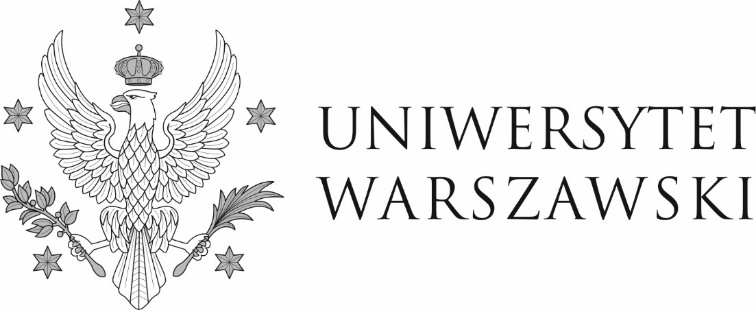 UNIWERSYTET WARSZAWSKIul. Krakowskie Przedmieście 26/2800-927 WarszawaSPECYFIKACJA WARUNKÓW ZAMÓWIENIAna:„Dostawę i montaż komputerowej sieci logicznej (LAN) do budynków Uniwersytetu Warszawskiego”postępowanie powadzone jest w trybie podstawowym na roboty budowlane  o wartości zamówienia nie przekraczającej progów unijnych, o jakich stanowi art. 3 ustawy 
z dnia 11 września 2019 roku – Prawo zamówień publicznych Rozdział I		-  Instrukcja Rozdział II		-  Formularz oferty wraz z załączonymi formularzamiRozdział III	-  Projektowane postanowienia umowy (wzór umowy)załącznik nr 1	-  Dokumentacja załącznik nr 2 	 - Formularz cenowyRozdział I – INSTRUKCJAart. 1ZAMAWIAJĄCYUniwersytet Warszawski, 00-927 Warszawa, ul. Krakowskie Przedmieście 26/28, 
NIP: 525-001-12-66, REGON: 000001258, tel: +48 22 55 22 508, email: dzp@adm.uw.edu.plUniwersytet Warszawski posiada osobowość prawną i działa na podstawie ustawy z dnia 20 lipca 2018 r. - Prawo o szkolnictwie wyższym i nauce (Dz. U. z 2021 r., poz. 478, z późn. zm.).Strona internetowa prowadzonego postępowania: https://dzp.uw.edu.pl/roboty-budowlane/dzp-361-170-2021/art. 2INFORMACJE OGÓLNE§ 1Podstawa prawnaUstawa z dnia 11 września 2019 r. - Prawo zamówień publicznych  (Dz. U. z 2021 r. poz. 1129), zwana dalej ustawą, wraz z aktami wykonawczymi do tej ustawy.Tryb zamówienia publicznego – tryb podstawowy realizowany na podstawie art. 275 pkt 1 ustawy.Zamawiający nie przewiduje wyboru najkorzystniejszej oferty z możliwością prowadzenia negocjacji.§ 2Dopuszczenie Wykonawcy do ubieganie się o udzielenie  zamówienia publicznegoO udzielenie zamówienia mogą ubiegać się Wykonawcy, którzy:nie podlegają wykluczeniu,spełniają warunki udziału w postępowaniu określone przez Zamawiającego.Wykonawcy mogą ubiegać się o udzielenie zamówienia samodzielnie lub wspólnie. W przypadku wspólnego ubiegania się o udzielenie zamówienia, Wykonawcy ustanawiają pełnomocnika do reprezentowania ich w postępowaniu o udzielenie zamówienia albo reprezentowania w postępowaniu i zawarcia umowy w sprawie zamówienia publicznego.Przepisy dotyczące wykonawcy stosuje się odpowiednio do wykonawców wspólnie ubiegających się o udzielenie zamówienia. Wykonawca może złożyć tylko jedną ofertę w ramach przedmiotowego postępowania. 
W przypadku, gdy Wykonawca  złoży więcej niż jedną ofertę samodzielnie lub wspólnie z innymi Wykonawcami, oferty takiego Wykonawcy zostaną odrzucone.§ 3Informacja o podwykonawstwieWykonawca może powierzyć wykonanie części zamówienia podwykonawcom. Zamawiający nie zastrzega obowiązku osobistego wykonania przez Wykonawcę kluczowych części zamówienia.Zamawiający wymaga, aby w przypadku powierzenia części zamówienia podwykonawcom, Wykonawca wskazał w ofercie części zamówienia, których wykonanie zamierza powierzyć podwykonawcom oraz podał (o ile są mu wiadome na tym etapie) nazwy tych podwykonawców.Zamawiający żąda, aby przed przystąpieniem do wykonania niniejszego zamówienia Wykonawca podał nazwy, dane kontaktowe oraz przedstawicieli, podwykonawców zaangażowanych, w roboty budowlane i usługi wykonywane w miejscu podlegającym bezpośredniemu nadzorowi Zamawiającego, jeżeli są już znani. Wykonawca zawiadomi Zamawiającego o wszelkich zmianach w odniesieniu do informacji, o których mowa w zdaniu pierwszym, w trakcie realizacji zamówienia, a także przekaże wymagane informacje na temat nowych podwykonawców, którym w późniejszym okresie zamierza powierzyć realizację robót budowlanych i usług.Jeżeli zmiana albo rezygnacja z podwykonawcy dotyczy podmiotu, na którego zasoby Wykonawca powoływał się, na zasadach określonych w art. 118  ust. 1 ustawy, w celu wykazania spełniania warunków udziału w postępowaniu, Wykonawca jest obowiązany wykazać Zamawiającemu, że proponowany inny podwykonawca lub Wykonawca samodzielnie spełnia je w stopniu nie mniejszym niż podwykonawca, na którego zasoby Wykonawca powoływał się w trakcie postępowania o udzielenie zamówienia.Powierzenie wykonania części zamówienia podwykonawcom nie zwalnia Wykonawcy z odpowiedzialności za należyte wykonanie tego zamówienia.art. 3PRZEDMIOT ZAMÓWIENIA§ 1Opis przedmiotu zamówieniaKody CPV: 32410000-0  - Lokalna sieć komputerowa, 45314300-4 - Instalowanie infrastruktury okablowania,32562200-2  - Światłowodowe kable telekomunikacyjne, 45232332-8  - Telekomunikacyjne roboty dodatkowe,71320000-7  - Usługi inżynieryjne w zakresie projektowania.Przedmiotem zamówienia jest wykonywanie w miarę występujących potrzeb projektowania i montażu komputerowej sieci logicznej (LAN) do budynków Uniwersytetu Warszawskiego, zwane również  robotami.Szczegółowy opis przedmiotu zamówienia i zakres robót określa dokumentacja, stanowiąca załącznik nr 1 do Specyfikacji Warunków Zamówienia (zwanej dalej SWZ lub Specyfikacją). Na dokumentację składa się: Opis przedmiotu zamówienia,Przedmiar robót zawierający szacunkową ilość materiałów przewidzianą dla realizacji zamówienia, z uwzględnieniem najszerszego zakresu ujętego w którymkolwiek z w/w dokumentów. Załączony do SWZ przedmiar robót jest materiałem pomocniczym do sporządzania oferty i nie może być podstawą do roszczeń w stosunku do Zamawiającego.Zamawiający zamierza zrealizować przedmiot zamówienia w obiektach Uniwersytetu Warszawskiego, które zostaną wybrane po podpisaniu umowy w zależności od potrzeb Zamawiającego. Jednocześnie przedmiot zamówienia może dotyczyć realizacji części budynku, np. piętra, pokoju lub kilku pokoi. Przy otrzymaniu zlecania uszczegółowiającego od Zamawiającego Wykonawca otrzyma jednocześnie program funkcjonalno–użytkowy dla danego obiektu/piętra/części budynku/pomieszczenia w zależności od bieżących potrzeb Zamawiającego.Zamawiający zastrzega sobie prawo niezrealizowania całości przedmiotu zamówienia.Na podstawie art. 95 ust. 1 ustawy  Zamawiający wymaga zatrudnienia na podstawie stosunku pracy przez Wykonawcę lub/i podwykonawcę wszystkich osób wykonujących następujące czynności przy realizacji niniejszego zamówienia: roboty montażowe i  instalacyjne, określone w Załączniku Nr 1 do SWZ. Obowiązek określony w ust. 6 dotyczy również podwykonawców. Wykonawca jest zobowiązany zawrzeć w każdej umowie o podwykonawstwo stosowne postanowienia zobowiązujące podwykonawców do zatrudnienia na umowę o pracę wszystkich osób wykonujących czynności wskazane w ust. 6. Wykonawca lub/i podwykonawca zatrudni te osoby na czas realizacji zamówienia (umowy) w okresie wykonywania czynności określonych w ust. 6. Nie później niż w dniu rozpoczęcia budowy lub robót lub rozpoczęcia wykonywania na terenie budowy lub robót czynności określonych w ust. 6 (jeżeli czynności te nie będą wykonywane wraz z rozpoczęciem robót) Wykonawca lub/i podwykonawca zatrudni na czas realizacji umowy osoby, o których  mowa w ust. 6.  W celu weryfikacji zatrudniania przez Wykonawcę lub podwykonawcę na podstawie umowy o pracę osób, o których mowa w ust. 1 Zamawiający przewiduje możliwość żądania w szczególności:oświadczenia zatrudnionego pracownika, oświadczenia Wykonawcy lub podwykonawcy o zatrudnieniu pracownika  na podstawie umowy o pracę, poświadczonej za zgodność z oryginałem kopii umowy o pracę zatrudnionego pracownika,  innych dokumentów - zawierających informacje, w tym dane osobowe, niezbędne do weryfikacji zatrudnienia na podstawie umowy o pracę, w szczególności imię i nazwisko zatrudnionego pracownika, datę zawarcia umowy o pracę, rodzaj umowy o pracę i zakres obowiązków pracownika.Pozostałe wymagania, o których mowa w ust. 6-9, w szczególności dotyczące sposobu udokumentowania zatrudnienia osób, uprawnień Zamawiającego w zakresie kontroli spełniania przez Wykonawcę wymagań, o których mowa w art. 95 ust. 1  ustawy, oraz sankcji z tytułu niespełniania tych wymagań są określone we wzorze umowy (Rozdział III SWZ).W przypadku, gdy Zamawiający dokonał opisu przedmiotu zamówienia w Dokumentacji będącej załącznikiem nr 1 do SWZ poprzez wskazanie znaków towarowych lub pochodzenia, jak również za pomocą norm, aprobat, specyfikacji technicznych i systemów odniesienia Wykonawca zobowiązany jest do oferowania materiałów/urządzeń określonych w Dokumentacji lub równoważnych o parametrach tego typu, lecz nie gorszych od wskazanych. Zamawiający nie dopuszcza składania ofert wariantowych.Zamawiający nie dopuszcza składania ofert częściowych.§ 2Informacja o przewidywanych zamówieniach, o których mowa w art. 214 ust. 1 pkt 7 ustawy  Zamawiający przewiduje możliwość udzielenia zamówień, o których mowa w art. 214 ust. 1 pkt 7 Ustawy. Zamówienia te będą polegały na powtórzeniu robót podobnych tj. na projektowaniu i montażu komputerowej sieci logicznej LAN.Zamawiający w okresie 3 lat od dnia udzielenia zamówienia podstawowego może udzielić zamówienia dotychczasowemu Wykonawcy robót, na zasadach nie gorszych niż zawarte w ofercie i po cenach nie wyższych niż średnie ceny określone w Sekocenbudzie na dany kwartał dla m. st. Warszawy, przy założeniu nakładów robót według KNR-ów. Zamówienia, o których mowa powyżej, będą udzielane po przeprowadzeniu odrębnego postępowania o udzielenie zamówienia publicznego w trybie zamówienia z wolnej ręki.§ 3Termin wykonania zamówieniaWymagany termin (okres) realizacji zamówienia: 12 miesięcy od dnia podpisania umowy lub do wyczerpania kwoty, na którą zostanie zawarta umowa.Przedmiot zamówienia będzie wykonywany w miarę występujących potrzeb Zamawiającego. Wykonawca będzie realizował zamówienia na podstawie zlecenia uszczegółowiającego na wykonanie projektu i montażu komputerowej sieci logicznej (LAN) przekazywanego drogą elektroniczną.Wymagany termin (okres) realizacji zlecenia w przypadku wykonania dokumentacji projektowej i montażu komputerowej sieci logicznej (LAN) w budynku UW nie może być dłuższy niż 3 miesiące od dnia otrzymania drogą elektroniczną zlecenia uszczegółowiające wystawionego przez Zamawiającego, przy czym termin ten nie uwzględnia procedury związanej z uzyskaniem decyzji Mazowieckiego Wojewódzkiego Konserwatora Zabytków  i pozwolenia na budowę. Wymagany termin (okres) realizacji przy pozostałych robotach (innych niż opisane w ust. 4, tj. piętro, pokój, część budynku itp.) nie może być dłuższy niż 6 tygodni od otrzymania drogą elektroniczną zlecenia uszczegółowiającego wystawionego przez Zamawiającego. Miejsce realizacji przedmiotu zamówienia: obiekty UW zlokalizowane na terenie Warszawy Zlecenie uszczegółowiające może dotyczyć realizacji przedmiotu zamówienia w budynku  UW  w całości lub w jego części, np. na piętrze budynku, w kilku pokojach, pojedynczym pokoju lub innych pomieszczeniach wskazanych przez Zamawiającego. Oferty proponujące dłuższe termin realizacji zamówienia zostaną odrzucone.Terminy poszczególnych prac wynikające z technologii prowadzenia robót z przedziałem czasowym – jednego tygodnia określi Wykonawca w harmonogramie rzeczowo – terminowo - finansowym, zwanym dalej „harmonogramem” przygotowywanym w terminie 3 dni od dnia otrzymania zlecenia uszczegółowiającego wystawionego przez Zamawiającego. Ustala się, że dniem wykonania zlecenia będzie podpisanie protokołu końcowego wykonania robót zleconych. § 4Okres gwarancji i rękojmiOkres gwarancji na wykonane roboty budowlane liczony będzie od dnia podpisania protokołu końcowego wykonania konkretnego zlecenia przez Zamawiającego.Za okres gwarancji przyjmuje się liczbę pełnych miesięcy. Minimalny okres gwarancji na wykonane roboty budowlane wynosi 36 miesięcy. W przypadku, gdy w ofertach zostanie zaproponowany okres dłuższy niż 60 miesięcy, do oceny ofert zostanie przyjęte 60 miesięcy. W przypadku zaproponowania przez Wykonawcę krótszego okresu gwarancji niż 36 miesięcy, oferta zostanie odrzucona jako niespełniająca wymagań Zamawiającego.Wykonawca udziela rękojmi na roboty budowlane na okres 36 miesięcy liczony od dnia wygaśnięcia umowy. Warunki gwarancji i rękojmi zostały określone we wzorze umowy (Rozdział III SIWZ).UWAGA: Okres gwarancji na wykonane roboty budowlane stanowi jedno z kryteriów oceny ofert.System sieci logicznej LAN (materiały/urządzenia) musi być objęty programem 25 letniej gwarancji systemowej. Przy czym gwarancja systemowa na Certyfikowany System Okablowania Strukturalnego musi obejmować: okablowanie,sprzęt połączeniowy,kable połączeniowe,pozostałe komponenty teleinformatyczne.art. 4PODSTAWY WYKLUCZENIA Z POSTĘPOWANIA ORAZ INFORMACJE OWARUNKACH UDZIAŁU W POSTĘPOWANIU O UDZIELEIE ZAMÓWIENIA§ 1 Podstawy wykluczenia z postępowania, o których mowa w art. 108 ust. 1 oraz art. 109 ust. 1 ustawy Z postępowania o udzielenie  zamówienia wyklucza się Wykonawców, w stosunku do których zachodzą okoliczności wskazane w art. 108 ust. 1 ustawy oraz w art. 109  ust. 1 pkt 1 i pkt 4  ustawy.Zgodnie z art. 108 ust. 1 ustawy z  postępowania o udzielenie zamówienia Zamawiający wykluczy Wykonawcę:będącego osobą fizyczną, którego prawomocnie skazano za przestępstwo: udziału w zorganizowanej grupie przestępczej albo związku mającym na celu popełnienie przestępstwa lub przestępstwa skarbowego, o którym mowa w art. 258 Kodeksu karnego,handlu ludźmi, o którym mowa w art. 189a Kodeksu karnego, o którym mowa w art. 228-230a, art. 250a Kodeksu karnego, w art. 46-48 ustawy z dnia 25 czerwca 2010 r. o sporcie  lub w art. 54 ust. 1-4 ustawy z dnia 12 maja 2011 r. o refundacji leków, środków spożywczych specjalnego przeznaczenia żywieniowego oraz wyrobów medycznych,finansowania przestępstwa o charakterze terrorystycznym, o którym mowa w art. 165a Kodeksu karnego, lub przestępstwo udaremniania lub utrudniania stwierdzenia przestępnego pochodzenia pieniędzy lub ukrywania ich pochodzenia, o którym mowa w art. 299 Kodeksu karnego, o charakterze terrorystycznym, o którym mowa w art. 115 § 20 Kodeksu karnego, lub mające na celu popełnienie tego przestępstwa, powierzenia wykonywania pracy małoletniemu cudzoziemcowi, o którym mowa w art. 9 ust. 2 ustawy z dnia 15 czerwca 2012 r. o skutkach powierzania wykonywania pracy cudzoziemcom przebywającym wbrew przepisom na terytorium Rzeczypospolitej Polskiej (Dz. U. poz. 769), przeciwko obrotowi gospodarczemu, o których mowa w art. 296–307 Kodeksu karnego, przestępstwo oszustwa, o którym mowa w art. 286 Kodeksu karnego, przestępstwo przeciwko wiarygodności dokumentów, o których mowa w art. 270–277d Kodeksu karnego, lub przestępstwo skarbowe, o którym mowa w art. 9 ust. 1 i 3 lub art. 10 ustawy z dnia 15 czerwca 2012 r. o skutkach powierzania wykonywania pracy cudzoziemcom przebywającym wbrew przepisom na terytorium Rzeczypospolitej Polskiej – lub za odpowiedni czyn zabroniony określony w przepisach prawa obcego,jeżeli urzędującego członka jego organu zarządzającego lub nadzorczego, wspólnika spółki w spółce jawnej lub partnerskiej albo komplementariusza w spółce komandytowej lub komandytowo-akcyjnej lub prokurenta prawomocnie skazano za przestępstwo, o którym mowa w pkt 1, wobec którego wydano prawomocny wyrok sądu lub ostateczną decyzję administracyjną o zaleganiu z uiszczeniem podatków, opłat lub składek na ubezpieczenie społeczne lub zdrowotne, chyba że wykonawca odpowiednio przed upływem terminu do składania wniosków o dopuszczenie do udziału w postępowaniu albo przed upływem terminu składania ofert dokonał płatności należnych podatków, opłat lub składek na ubezpieczenie społeczne lub zdrowotne wraz z odsetkami lub grzywnami lub zawarł wiążące porozumienie w sprawie spłaty tych należności,wobec którego prawomocnie orzeczono zakaz ubiegania się o zamówienia publiczne,jeżeli zamawiający może stwierdzić, na podstawie wiarygodnych przesłanek, że wykonawca zawarł z innymi wykonawcami porozumienie mające na celu zakłócenie konkurencji, w szczególności jeżeli należąc do tej samej grupy kapitałowej w rozumieniu ustawy z dnia 16 lutego 2007 r. o ochronie konkurencji i konsumentów, złożyli odrębne oferty, oferty częściowe lub wnioski o dopuszczenie do udziału w postępowaniu, chyba że wykażą, że przygotowali te oferty lub wnioski niezależnie od siebie,jeżeli, w przypadkach, o których mowa w art. 85 ust. 1, doszło do zakłócenia konkurencji wynikającego z wcześniejszego zaangażowania tego wykonawcy lub podmiotu, który należy z wykonawcą do tej samej grupy kapitałowej w rozumieniu ustawy z dnia 16 lutego 2007 r. o ochronie konkurencji i konsumentów, chyba że spowodowane tym zakłócenie konkurencji może być wyeliminowane w inny sposób niż przez wykluczenie wykonawcy z udziału w postępowaniu o udzielenie zamówienia.Zgodnie z art. 109 ust. 1 pkt 1 i pkt 4 ustawy z  postępowania o udzielenie zamówienia Zamawiający wykluczy Wykonawcę:który naruszył obowiązki dotyczące płatności podatków, opłat lub składek na ubezpieczenia społeczne lub zdrowotne, z wyjątkiem przypadku, o którym mowa w art. 108 ust. 1 pkt 3 ustawy, chyba że Wykonawca przed upływem terminu składania ofert  dokonał płatności należnych podatków, opłat lub składek na ubezpieczenia społeczne lub zdrowotne wraz z odsetkami lub grzywnami lub zawarł wiążące porozumienie w sprawie spłaty tych należności,w stosunku do którego otwarto likwidację, ogłoszono upadłość, którego aktywami zarządza likwidator lub sąd, zawarł układ z wierzycielami, którego działalność gospodarcza jest zawieszona albo znajduje się on w innej tego rodzaju sytuacji wynikającej z podobnej procedury przewidzianej w przepisach miejsca wszczęcia tej procedury.Wykonawca może zostać wykluczony przez Zamawiającego na każdym etapie postępowaniu o udzielenie zamówienia. Wykonawca nie podlega wykluczeniu w okolicznościach określonych w art. 108 ust. 1 pkt 1, 2, 5 lub art. 109 ust. 1 pkt 4 ustawy jeżeli udowodni Zamawiającemu, że spełnił łącznie odpowiednie przesłanki określone w art. 110 ust. 2 ustawy.Zamawiający oceni czy podjęte przez Wykonawcę czynności, o których mowa w art. 110 ust. 2 ustawy, są wystarczające do wykazania jego rzetelności, uwzględniając wagę i szczególne okoliczności czynu wykonawcy. Jeżeli podjęte przez Wykonawcę czynności nie są wystarczające do wykazania jego rzetelności, Zamawiający wyklucza Wykonawcę. Wykluczenie Wykonawcy następuje zgodnie z art. 111 ustawy.§ 2Informacje o warunkach udziału w postępowaniuO udzielenie zamówienia mogą ubiegać się Wykonawcy, którzy:1) nie podlegają wykluczeniu na zasadach określonych w § 1 oraz2) spełniają określone przez Zamawiającego w ust. 2 warunki udziału w postępowaniu.O udzielenie zamówienia mogą ubiegać się Wykonawcy, którzy spełniają warunki dotyczące:zdolności do występowania w obrocie gospodarczym     Zamawiający nie określa takich warunków;uprawnień do prowadzenia określonej działalności gospodarczej lub zawodowej, o ile wynika to z odrębnych przepisów    Zamawiający nie określa takich warunków;sytuacji ekonomicznej lub finansowejZamawiający nie określa takich warunkówzdolności technicznej lub zawodowejZamawiający uzna warunek za spełniony jeżeli Wykonawca: wykaże, że wykonał nie wcześniej niż w okresie ostatnich 5 lat przed upływem terminu składania ofert, a jeżeli okres prowadzenia działalności jest krótszy - w tym okresie, co najmniej 3 roboty budowlane, które w swoim zakresie zawierały wykonanie instalacji teletechnicznych w zakresie sieci strukturalnej LAN o wartości brutto nie mniejszej niż  700 000,00 zł łącznie - przy czym, wymagana wartość brutto 700 000,00 zł łącznie dla wykazanych robót musi dotyczyć wyłącznie wykonania instalacji teletechnicznych w zakresie sieci strukturalnej LAN.W przypadku Wykonawców wspólnie ubiegających się o udzielenie zamówienia wymagana liczba robót budowlanych nie sumuje się, tzn. co najmniej jeden z Wykonawców wspólnie ubiegających się o udzielenie zamówienia musi wykonać 3 roboty budowlane określone powyżej. Ta sama zasada dotyczy podmiotu udostępniającego zasoby. wykaże  osoby skierowane  przez niego do realizacji zamówienia publicznego, w szczególności odpowiedzialne za kierowanie robotami budowlanymi, wraz z informacjami na temat ich kwalifikacji zawodowych, uprawnień niezbędnych do wykonania zamówienia publicznego, a także zakresu wykonywanych przez nie czynności oraz informacją o podstawie do dysponowania tymi osobami. Wykonawca wykaże minimum sześć osób, które będą skierowane przez Wykonawcę do realizacji niniejszego zamówienia publicznego:kierownika robót budowlanych (minimum 1 osoba), który posiada uprawnienia budowlane bez ograniczeń do kierowania robotami budowlanymi w specjalności konstrukcyjno-budowlanej, zgodnie z ustawą z dnia 7 lipca 1994 r. Prawo budowlane wraz z późniejszymi zmianami, art. 14 ust. 1 pkt. 2 lub odpowiadające im uprawnienia budowlane, które zostały wydane na podstawie wcześniej obowiązujących przepisów lub odpowiadające im uprawnienia wydane obywatelom państw Europejskiego Obszaru Gospodarczego oraz Konfederacji Szwajcarskiej, z zastrzeżeniem art. 12a oraz z uwzględnieniem art. 14 ust. 3 pkt. 3 oraz innych przepisów ustawy Prawo budowlane oraz  ustawy o zasadach uznawania kwalifikacji zawodowych nabytych w państwach członkowskich Unii Europejskiej (Dz.U. 2020 poz. 220 ze zm.);co najmniej 1 osobę - posiadającą uprawnienia budowlane do projektowania bez ograniczeń w specjalności instalacyjnej w zakresie sieci, instalacji i urządzeń elektrycznych i elektroenergetycznych zgodnie z ustawą z dnia 7 lipca 1994 r. Prawo budowlane lub odpowiadające im uprawnienia budowlane, które zostały wydane na podstawie wcześniej obowiązujących przepisów lub odpowiadające im uprawnienia wydane obywatelom państw Europejskiego Obszaru Gospodarczego oraz Konfederacji Szwajcarskiej, z zastrzeżeniem art. 12a oraz z uwzględnieniem art. 14 ust. 3 pkt. 3 oraz innych przepisów ustawy Prawo budowlane oraz  ustawy o zasadach uznawania kwalifikacji zawodowych nabytych w państwach członkowskich Unii Europejskiej (Dz.U. 2018 poz. 2272 ze zm.);co najmniej 1 osobę - posiadającą świadectwo kwalifikacyjne uprawniające do zajmowania się eksploatacją urządzeń, instalacji i sieci na stanowisku dozoru (D) – min. 1 kV, zgodnie z Rozporządzeniem Ministra Gospodarki Pracy i Polityki Społecznej z dnia 28.04.2003 r. w sprawie szczegółowych zasad stwierdzania posiadania kwalifikacji przez osoby zajmujące się eksploatacją urządzeń, instalacji i sieci (Dz. U. Nr 89 poz. 828 z 21 maja 2003 r. z późn. zm.), co najmniej 3 osoby, które będą wykonywać roboty budowlane - posiadające świadectwo kwalifikacyjne uprawniające do zajmowania się eksploatacją urządzeń, instalacji i sieci na stanowisku eksploatacji (E) – min. 1 kV, zgodnie z Rozporządzeniem Ministra Gospodarki Pracy i Polityki Społecznej z dnia 28.04.2003 r. w sprawie szczegółowych zasad stwierdzania posiadania kwalifikacji przez osoby zajmujące się eksploatacją urządzeń, instalacji i sieci (Dz. U. Nr 89 poz. 828 z 21 maja 2003 r. z późn. zm.), Zamawiający nie dopuszcza aby w zakresie uprawnień określonych powyżej w ppkt. b Wykonawca wykazał mniej niż sześć osób. Zamawiający nie dopuszcza pełnienia przez jedną osobę/osoby wymienione powyżej w ppkt. b/ wielu funkcji w kilku branżach, pomimo posiadania odpowiednich uprawnień.Zgodnie z art. 104 ustawy – Prawo budowlane, osoby, które, przed dniem wejścia w życie ustawy, uzyskały uprawnienia budowlane lub stwierdzenie posiadania przygotowania zawodowego do pełnienia samodzielnych funkcji technicznych w budownictwie, zachowują uprawnienia do pełnienia tych funkcji w dotychczasowym zakresie.  W przypadku Wykonawców wspólnie ubiegających się o udzielenie zamówienia wymagana ilość osób skierowanych do realizacji niniejszego zamówienia publicznego sumuje się. Ta sama zasada dotyczy podmiotów udostępniających zasoby.W celu przeliczenia na PLN wszystkich wartości i danych finansowych podanych w innych walutach Zamawiający zastosuje średni kurs Narodowego Banku Polskiego aktualny na dzień zamieszczenia ogłoszenia o zamówieniu w Biuletynie Zamówień Publicznych. Potwierdzenie spełnienia przez Wykonawcę warunków, o których mowa w ust. 2, nastąpi na podstawie przedłożonych przez Wykonawcę dokumentów i oświadczeń, wymienionych w art. 5 i oparty będzie na zasadzie TAK/NIE (spełnia /nie spełnia).Oceniając zdolność techniczną lub zawodową, Zamawiający może, na każdym etapie postępowania, uznać, że Wykonawca nie posiada wymaganych zdolności, jeżeli posiadanie przez Wykonawcę sprzecznych interesów, w szczególności zaangażowanie zasobów technicznych lub zawodowych wykonawcy w inne przedsięwzięcia gospodarcze Wykonawcy może mieć negatywny wpływ na realizację zamówienia.W odniesieniu do warunków dotyczących wykształcenia, kwalifikacji zawodowych lub doświadczenia Wykonawcy wspólnie ubiegający się o udzielenie zamówienia mogą polegać na zdolnościach  tych z Wykonawców, którzy wykonają roboty budowlane, do realizacji których te zdolności są wymagane.W przypadku, o którym mowa w ust. 6, Wykonawcy wspólnie ubiegający się o udzielenie zamówienia dołączają do oferty oświadczenie, z którego wynika, które roboty budowlane wykonają poszczególni Wykonawcy.§  3Udostępnienie zasobówWykonawca może w celu potwierdzenia spełniania warunków udziału w postępowaniu, w stosownych sytuacjach oraz w odniesieniu do konkretnego zamówienia lub jego części, polegać na zdolnościach technicznych lub zawodowych podmiotów udostępniających zasoby, niezależnie od charakteru prawnego łączących go z nim stosunków prawnych.W odniesieniu do warunków dotyczących wykształcenia, kwalifikacji zawodowych lub doświadczenia Wykonawcy mogą polegać na zdolnościach  podmiotów udostępniających zasoby, jeśli podmioty te wykonają roboty budowlane, do realizacji których te zdolności są wymagane.Wykonawca, który polega na zdolnościach podmiotów udostępniających zasoby, składa, wraz z ofertą, zobowiązanie podmiotu udostępniającego zasoby do oddania mu do dyspozycji niezbędnych zasobów na potrzeby realizacji danego zamówienia lub inny podmiotowy środek dowodowy potwierdzający, że Wykonawca realizując zamówienie, będzie dysponował niezbędnymi zasobami tych podmiotów.Zobowiązanie podmiotu udostępniającego zasoby, o którym mowa w ust. 3, potwierdza, że stosunek łączący Wykonawcę z podmiotami udostępniającymi zasoby gwarantuje rzeczywisty dostęp do tych zasobów oraz określa w szczególności:1) zakres dostępnych Wykonawcy zasobów podmiotu udostępniającego zasoby;2) sposób i okres udostępnienia Wykonawcy i wykorzystania przez niego zasobów podmiotu udostępniającego te zasoby przy wykonywaniu zamówienia;3) czy i w jakim zakresie podmiot udostępniający zasoby, na zdolnościach którego Wykonawca polega w odniesieniu do warunków udziału w postępowaniu dotyczących wykształcenia, kwalifikacji zawodowych lub doświadczenia, zrealizuje roboty budowlane, których wskazane zdolności dotyczą.Zamawiający ocenia, czy udostępniane Wykonawcy przez podmioty udostępniające zasoby zdolności techniczne lub zawodowe, pozwalają na wykazanie przez wykonawcę spełniania warunków udziału w postępowaniu, o których mowa w § 2 ust. 2 pkt 4, a także bada, czy nie zachodzą wobec tego podmiotu podstawy wykluczenia, o których mowa w art. 108 ust. 1 i art. 109 ust. 1 pkt 1 i 4 ustawy.Jeżeli zdolności techniczne lub zawodowe podmiotu udostępniającego zasoby nie potwierdzają spełnienia przez Wykonawcę warunków udziału w postępowaniu lub zachodzą wobec tego podmiotu podstawy wykluczenia, Zamawiający żąda, aby Wykonawca w terminie określonym przez Zamawiającego zastąpił ten podmiot innym podmiotem lub podmiotami albo wykazał, że samodzielnie spełnia warunki udziału w postępowaniu.Wykonawca nie może, po upływie terminu składania ofert, powoływać się na zdolności  podmiotów udostępniających zasoby, jeżeli na etapie składania ofert nie polegał on w danym zakresie na zdolnościach podmiotów udostępniających zasoby.art. 5WYKAZ PODMIOTOWYCH ŚRODKÓW DOWODOWYCH POTWIERDZAJĄCYCH BRAK PODSTAW DO WYKLUCZENIA ORAZ SPEŁNIANIA WARUNKÓW UDZIAŁU W POSTĘPOWANIU ORAZ WYKAZ przedmiotowych środków dowodowych a także innych dokumentów wymaganych do złożenia wraz z ofertą.§ 1Wykaz podmiotowych środków dowodowych składanych przez Wykonawcę w celu tymczasowego potwierdzenia braku podstaw wykluczenia z postępowania oraz spełniania warunków udziału 
w postepowaniu oraz inne dokumenty wymagane do złożenia wraz z ofertąWykonawca do oferty zobowiązany jest dołączyć aktualne na dzień składania ofert oświadczenie o spełnianiu warunków udziału w postępowaniu oraz braku podstaw do wykluczenia z postępowania – zgodnie z Formularzem nr 1.  Oświadczenie, o którym mowa w ust. 1, stanowi dowód potwierdzający brak podstaw wykluczenia oraz spełnianie warunków udziału w postępowaniu, na dzień składania ofert oraz stanowi dowód tymczasowo zastępujący wymagane przez Zamawiającego podmiotowe środki dowodowe.W przypadku Wykonawców wspólnie ubiegających się o udzielenie zamówienia, ww. oświadczenia składa każdy z wykonawców. Oświadczenia te potwierdzają spełnianie warunków udziału w postępowaniu oraz brak podstaw wykluczenia w zakresie, w jakim każdy z Wykonawców wykazuje spełnianie warunków udziału w postępowaniu oraz brak podstaw wykluczenia.  Wykonawca, w przypadku polegania na zdolnościach podmiotów udostępniających zasoby, przedstawia wraz z oświadczeniem, o którym mowa w ust. 1, także oświadczenie podmiotu udostępniającego zasoby,  potwierdzające brak podstaw wykluczenia tego podmiotu oraz odpowiednio spełnianie warunków udziału w postępowaniu  w zakresie, w jakim Wykonawca powołuje się na jego zasoby. § 2Informacje o przedmiotowych  środkach dowodowychZamawiający żąda, na podstawie art. 106 ustawy, przedmiotowych środków dowodowych na potwierdzenie, że oferowane dostawy, spełniają określone przez zamawiającego wymagania, cechy lub kryteria, gdyż są one niezbędne do przeprowadzenia postępowania, tj.: karty katalogowe proponowanych materiałów/urządzeń, określonych w Formularzu cenowym wraz z nazwą własną (producent/model). Zamawiający dopuszcza złożenie kart katalogowych w języku polskim lub angielskim.W przypadku gdy Wykonawca nie złoży przedmiotowych środków dowodowych, o których mowa w ust. 1 lub złożone przedmiotowe środki dowodowe będą niekompletne, Zamawiający wezwie do ich złożenia lub uzupełnienia w wyznaczonym terminie§ 3Inne dokumenty wymagane do złożenia wraz z ofertąPonadto Wykonawca złoży wraz z ofertą: pełnomocnictwo lub inne dokumenty, z których wynika prawo potwierdzające umocowanie do reprezentowania Wykonawcy w niniejszym postępowaniu – do podpisania oferty lub do podpisania umowy, dowód wniesienia wadium.  Wysokość wadium została określona w art. 7 SWZ,informację/oświadczenie o częściach zamówienia, których  wykonanie wykonawca zamierza powierzyć podwykonawcom lub wykonaniu przedmiotu zamówienia siłami własnymi  –  zgodnie z  Formularzem nr 2zobowiązanie podmiotu udostępniającego zasoby do oddania mu do dyspozycji niezbędnych zasobów na potrzeby realizacji zamówienia lub inny podmiotowy środek dowodowy potwierdzający, że wykonawca realizując zamówienie, będzie dysponował niezbędnymi zasobami tych podmiotów, (jeżeli dotyczy)w przypadku Wykonawców wspólnie ubiegających się o udzielenie zamówienia – oświadczenie, z którego wynika, które roboty budowlane wykonają poszczególni Wykonawcy- według wzoru stanowiącego Formularz nr 3, formularz cenowy - według wzoru stanowiącego załącznik nr 2 do SWZ, w którym Wykonawca zobowiązany jest podać producenta i model materiałów/urządzeń, Oferty niezawierające wyszczególnionych parametrów technicznych zostaną odrzucone.§ 4Kwalifikacja podmiotowa Wykonawców - dokumenty i oświadczania wymagane przed udzieleniem zamówieniaZgodnie z art. 274 ust. 1 ustawy,  Zamawiający wezwie Wykonawcę, którego oferta została najwyżej oceniona, do złożenia w wyznaczonym, nie krótszym niż 5 dni od dnia wezwania, aktualnych na dzień złożenia podmiotowych środków dowodowych, o których mowa w § 5 niniejszego artykułu.§ 5Wykaz podmiotowych środków dowodowych składanych przez Wykonawcę na wezwanie Zamawiającego w celu potwierdzenia braku podstaw wykluczenia Wykonawcy z udziału w postępowaniuW celu potwierdzenia braku podstaw wykluczenia Wykonawcy z udziału w postępowaniu Zamawiający żąda: zaświadczenia właściwego naczelnika urzędu skarbowego potwierdzającego, że Wykonawca nie zalega z opłacaniem podatków i opłat, w zakresie art. 109 ust. 1 pkt 1 ustawy, wystawionego nie wcześniej niż 3 miesiące przed jego złożeniem, a w przypadku zalegania z opłacaniem podatków lub opłat wraz z zaświadczeniem Zamawiający żąda złożenia dokumentów potwierdzających, że przed upływem terminu składania ofert Wykonawca dokonał płatności należnych podatków lub opłat wraz z odsetkami lub grzywnami lub zawarł wiążące porozumienie w sprawie spłat tych należności,zaświadczenia albo innego dokumentu właściwej terenowej jednostki organizacyjnej Zakładu Ubezpieczeń Społecznych lub właściwego oddziału regionalnego lub właściwej placówki terenowej Kasy Rolniczego Ubezpieczenia Społecznego potwierdzającego, że Wykonawca nie zalega z opłacaniem składek na ubezpieczenia społeczne i zdrowotne, w zakresie art. 109 ust. 1 pkt 1 ustawy, wystawionego nie wcześniej niż 3 miesiące przed jego złożeniem, a w przypadku zalegania z opłacaniem składek na ubezpieczenia społeczne lub zdrowotne wraz z zaświadczeniem albo innym dokumentem Zamawiający żąda złożenia dokumentów potwierdzających, że przed upływem terminu składania ofert Wykonawca dokonał płatności należnych składek na ubezpieczenia społeczne lub zdrowotne wraz odsetkami lub grzywnami lub zawarł wiążące porozumienie w sprawie spłat tych należności,odpisu lub informacji z Krajowego Rejestru Sądowego lub z Centralnej Ewidencji i Informacji o Działalności Gospodarczej, w zakresie art. 109 ust. 1 pkt 4 ustawy, sporządzonych nie wcześniej niż 3 miesiące przed jej złożeniem, jeżeli odrębne przepisy wymagają wpisu do rejestru lub ewidencji, oświadczenia Wykonawcy o aktualności informacji zawartych w oświadczeniu, o którym mowa w art. 125 ust. 1 ustawy, w zakresie podstaw wykluczenia z postępowania wskazanych przez Zamawiającego, o których mowa w art. 109 ust. 1 pkt 1 ustawy odnośnie do naruszenia obowiązków dotyczących płatności podatków i opłat lokalnych, o których mowa w ustawie z dnia 12 stycznia 1991 r. o podatkach i opłatach lokalnych (Dz.U. z 2019 r. poz. 1170).W celu potwierdzenia braku podstaw wykluczenia Wykonawcy z udziału w postępowaniu w zakresie podstaw wykluczenia z postępowania wskazanych w art. 108 ust. 1 ustawy, zamiast podmiotowych środków dowodowych, Zamawiający żąda oświadczenia Wykonawcy o aktualności informacji zawartych w oświadczeniu, o którym mowa w art. 125 ust. 1 ustawy.Jeżeli Wykonawca ma siedzibę lub miejsce zamieszkania poza granicami Rzeczypospolitej Polskiej, zamiast dokumentów, o których mowa w ust. 1 pkt 1 – 3, – składa dokument lub dokumenty wystawione w kraju, w którym Wykonawca ma siedzibę lub miejsce zamieszkania, potwierdzające odpowiednio, że: nie naruszył obowiązków dotyczących płatności podatków, opłat lub składek na ubezpieczenie społeczne lub zdrowotne, nie otwarto jego likwidacji, nie ogłoszono upadłości, jego aktywami nie zarządza likwidator lub sąd, nie zawarł układu z wierzycielami, jego działalność gospodarcza nie jest zawieszona ani nie znajduje się on w innej tego rodzaju sytuacji wynikającej z podobnej procedury przewidzianej w przepisach miejsca wszczęcia tej procedury.Dokumenty, o których mowa w ust. 3, powinny być wystawione nie wcześniej niż 3 miesiące przed ich złożeniem.Jeżeli w kraju, w którym Wykonawca ma siedzibę lub miejsce zamieszkania, nie wydaje się dokumentów, o których mowa w ust. 3, lub gdy dokumenty te nie odnoszą się do wszystkich przypadków, o których mowa w art. 108 ust. 1 pkt 1, 2 i 4, art. 109 ust. 1 pkt 1 ustawy, zastępuje się je odpowiednio w całości lub w części dokumentem zawierającym odpowiednio oświadczenie Wykonawcy, ze wskazaniem osoby albo osób uprawnionych do jego reprezentacji, lub oświadczenie osoby, której dokument miał dotyczyć, złożone pod przysięgą, lub, jeżeli w kraju, w którym Wykonawca ma siedzibę lub miejsce zamieszkania nie ma przepisów o oświadczeniu pod przysięgą, złożone przed organem sądowym lub administracyjnym, notariuszem, organem samorządu zawodowego lub gospodarczego, właściwym ze względu na siedzibę lub miejsce zamieszkania Wykonawcy. Przepis ust. 4 stosuje się. Zamawiający nie wzywa do złożenia podmiotowych środków dowodowych, jeżeli może je uzyskać za pomocą bezpłatnych i ogólnodostępnych baz danych, w szczególności rejestrów publicznych w rozumieniu ustawy z dnia 17 lutego 2005 r. o informatyzacji działalności podmiotów realizujących zadania publiczne, o ile Wykonawca wskazał w oświadczeniu, o którym mowa w art. 125 ust. 1, dane umożliwiające dostęp do tych środków.W zakresie nieuregulowanym ustawą lub niniejszą SWZ do oświadczeń i dokumentów składanych przez Wykonawcę w postępowaniu, zastosowanie mają przepisy Ministra Rozwoju, Pracy i Technologii z dnia 23 grudnia 2020 r. w sprawie podmiotowych środków dowodowych oraz innych dokumentów lub oświadczeń, jakich może żądać Zamawiający od Wykonawcy (Dz.U. z 2020 r. poz. 2415;”) oraz przepisy rozporządzenia Prezesa Rady Ministrów z dnia 30 grudnia 2020 r. w sprawie sposobu sporządzania i przekazywania informacji oraz wymagań technicznych dla dokumentów elektronicznych oraz środków komunikacji elektronicznej w postepowaniu o udzielenie zamówienia publicznego lub konkursie (Dz. U. z 2020r. poz. 2542).Zamawiający żąda od Wykonawcy, który polega na zdolnościach technicznych lub zawodowych podmiotów udostępniających zasoby na zasadach określonych w art. 118 ustawy, przedstawienia podmiotowych środków dowodowych, o których mowa w ust. 1, dotyczących tych podmiotów, potwierdzających, że nie zachodzą wobec tych podmiotów podstawy wykluczenia z postępowania.W przypadku Wykonawców wspólnie ubiegających się o udzielenie zamówienia podmiotowe środki  dowodowe, o których mowa w ust. 1, potwierdzające brak podstaw wykluczenia z postępowania, składa oddzielnie każdy z Wykonawców wspólnie ubiegających się o zamówienie.§ 6Wykaz podmiotowych środków dowodowych składanych przez Wykonawcę na wezwanie Zamawiającego w celu potwierdzenia spełniania przez Wykonawcę warunków udziału w postępowaniuW celu potwierdzenia spełniania przez Wykonawcę warunków udziału w postępowaniu dotyczących zdolności technicznej lub zawodowej Zamawiający żąda następujących podmiotowych środków dowodowych: wykazu robót budowlanych wykonanych nie wcześniej niż w okresie ostatnich 5 lat przed upływem terminu składania ofert, a jeżeli okres prowadzenia działalności jest krótszy – w tym okresie, wraz z podaniem ich rodzaju, wartości, daty, miejsca wykonania i podmiotów, na rzecz, których roboty te zostały wykonane, z załączeniem dowodów określających czy te roboty budowlane zostały wykonane należycie, w szczególności informacji o tym czy roboty zostały wykonane zgodnie z przepisami prawa budowlanego i prawidłowo ukończone, przy czym dowodami, o których mowa, są referencje bądź inne dokumenty wystawione przez podmiot, na rzecz którego roboty budowlane były wykonywane, a jeżeli z uzasadnionej przyczyny o obiektywnym charakterze Wykonawca nie jest w stanie uzyskać tych dokumentów – inne dokumenty - Oświadczenie – „Wykaz robót budowlanych” zgodny z wymaganiami określonymi w art. 4 § 2 ust. 2 pkt 4 ppkt. 4.1  SWZwykazu osób, skierowanych przez Wykonawcę do realizacji zamówienia publicznego, w szczególności odpowiedzialnych za kontrolę jakości lub kierowanie robotami budowlanymi, wraz z informacjami na temat ich kwalifikacji zawodowych, uprawnień, doświadczenia i wykształcenia niezbędnych do wykonania zamówienia publicznego, a także zakresu wykonywanych przez nie czynności oraz informacją o podstawie do dysponowania tymi osobami - Oświadczenie – „Wykaz osób” zgodny z wymaganiami określonymi w art. 4 § 2 ust. 2 pkt 4 ppkt. 4.2. SWZ. § 7Informacje dotyczące Wykonawców wspólnie ubiegających się o udzielenie zamówienia
(spółki cywilne/konsorcja)W przypadku wspólnego ubiegania się o zamówienie przez Wykonawców (w tym spółka cywilna):do oferty należy dołączyć pełnomocnictwo dla pełnomocnika do reprezentowania Wykonawców występujących wspólnie w postępowaniu o udzielenie zamówienia albo reprezentowania w postępowaniu i do zawarcia umowy w sprawie zamówienia publicznego. Pełnomocnictwo musi jednoznacznie wynikać z umowy lub z innej czynności prawnej, mieć formę zgodną z określoną w Rozporządzeniu Prezesa Rady Ministrów z dnia 30 grudnia 2020 r. w sprawie sposobu sporządzania i przekazywania informacji oraz wymagań technicznych dla dokumentów elektronicznych oraz środków komunikacji elektronicznej w postępowaniu o udzielenie zamówienia publicznego lub konkursie, musi w swej treści zawierać wskazanie niniejszego postępowania. Wykonawcy wspólnie ubiegający się o udzielenie zmówienia dołączają  ww. pełnomocnictwo lub umowę regulującą współpracę Wykonawców występujących wspólnie, z której wynika ustanowione pełnomocnictwo.Spółka cywilna dołącza ww. pełnomocnictwo lub dokument, z którego wynika ww. pełnomocnictwo.Wszelka korespondencja prowadzona będzie z pełnomocnikiem.Formularz oferty podpisuje pełnomocnik Wykonawców wspólnie ubiegających się  udzielnie zamówienia  lub wszyscy Wykonawcy. Na pierwszej stronie formularza oferty należy wpisać informacje dotyczące wszystkich Wykonawców wspólnie ubiegających się o udzielenie zamówienia. Formularz nr 1 – Oświadczenie o niepodleganiu wykluczeniu oraz spełnianiu warunków udziału w postępowaniu składa każdy z Wykonawców wspólnie ubiegających się o udzielenie zamówienia.Formularz nr 2 - Informacja o częściach  zamówienia, których  wykonanie Wykonawca zamierza powierzyć podwykonawcom lub wykonaniu zamówienia siłami własnymi  - dotyczy wszystkich Wykonawców wspólnie ubiegających się o udzielenie zamówienia. Formularz ten podpisuje pełnomocnik Wykonawców wspólnie ubiegających się o udzielenie zamówienia lub wszyscy Wykonawcy. Formularz nr 3 - Oświadczenie, z którego wynika, które roboty budowlane wykonają poszczególni Wykonawcy - dotyczy wszystkich Wykonawców wspólnie ubiegających się o udzielenie zamówienia. „Oświadczenie - Wykaz robót budowlanych” dotyczy wszystkich Wykonawców wspólnie ubiegających się o udzielenie zamówienia. Formularz ten podpisuje pełnomocnik Wykonawców wspólnie ubiegających się o udzielenie zamówienia lub wszyscy Wykonawcy.  „Oświadczenie – Wykaz osób” dotyczy wszystkich Wykonawców wspólnie ubiegających się o udzielenie zamówienia. Formularz ten podpisuje pełnomocnik Wykonawców wspólnie ubiegających się o udzielenie zamówienia lub wszyscy Wykonawcy. Dowód wniesienia wadium – dotyczy wszystkich Wykonawców wspólnie ubiegających się o udzielenie zamówienia. Wadium może być wniesione poprzez złożenie oddzielnych dokumentów wadialnych przez poszczególnych Wykonawców wspólnie ubiegających się o udzielenie zamówienia.  Wadium wnoszone w pieniądzu może być wnoszone w częściach przez poszczególnych Wykonawców wspólnie ubiegających się o udzielenie zamówienia, przez jednego z nich lub przez pełnomocnika. Sumy poszczególnych dokumentów wadialnych muszą składać się na wadium w wysokości określonej w niniejszej SWZ.Formularz cenowy - dotyczy wszystkich Wykonawców wspólnie ubiegających się o udzielenie zamówienia. Formularz ten podpisuje pełnomocnik Wykonawców wspólnie ubiegających się o udzielenie zamówienia lub wszyscy Wykonawcy. Wykonawcy występujący wspólnie ponoszą solidarną odpowiedzialność za niewykonanie lub nienależyte wykonanie zamówienia.Oferta podpisana przez pełnomocnika musi być prawnie wiążąca, łącznie i z osobna dla wszystkich podmiotów składających ofertę.Pełnomocnik będzie upoważniony do zaciągania zobowiązań w imieniu i na rzecz każdego i wszystkich podmiotów składających wspólną ofertę.Realizacja całości kontraktu łącznie z płatnościami będzie dokonywana wyłącznie przez pełnomocnika reprezentującego podmioty występujące wspólnie.Wszystkie podmioty składające wspólną ofertę będą odpowiedzialne na zasadach określonych w Kodeksie cywilnym.art. 6KOMUNIKOWANIE SIĘ ZAMAWIAJĄCEGO Z WYKONAWCAMI§ 1Forma komunikowania się – informacje ogólneW postępowaniu o udzielenie zamówienia komunikacja między Zamawiającym a Wykonawcami odbywa się:przy użyciu miniPortalu, który dostępny jest pod adresem: https://miniportal.uzp.gov.pl/ oraz ePUAPu, dostępnego pod adresem: https://epuap.gov.pl/wps/portal,
(UWAGA: Na Uniwersytecie Warszawskim funkcjonują dwie skrzynki ePUAP: /uwedupl/SkrytkaESP oraz /WydzHist/SkrytkaESP W niniejszym postępowaniu, komunikować się z Zamawiającym, w szczególności składać oferty, należy przy użyciu skrzynki ePUAP:  /uwedupl/SkrytkaESP)  za pomocą poczty elektronicznej: agnieszka.zawistowska@adm.uw.edu.pl oraz dzp@adm.uw.edu.plWykonawca zamierzający wziąć udział w postępowaniu o udzielenie zamówienia publicznego musi posiadać konto na ePUAP. Wykonawca posiadający konto na ePUAP ma dostęp do następujących formularzy: „Formularz do złożenia, zmiany, wycofania oferty lub wniosku” oraz  „Formularz do komunikacji”.Wymagania techniczne i organizacyjne wysyłania i odbierania dokumentów elektronicznych, elektronicznych kopii dokumentów i oświadczeń oraz informacji przekazywanych przy ich użyciu opisane zostały w Regulaminie korzystania z systemu miniPortal oraz Warunkach korzystania z elektronicznej platformy usług administracji publicznej (ePUAP). Maksymalny rozmiar plików przesyłanych za pośrednictwem dedykowanych formularzy: „Formularz do złożenia, zmiany, wycofania oferty lub wniosku” i „Formularz do komunikacji” wynosi 150 MB. Za datę przekazania oferty, wniosków, zawiadomień, dokumentów elektronicznych, oświadczeń lub elektronicznych kopii dokumentów lub oświadczeń oraz innych informacji przyjmuje się datę ich przekazania na ePUAP. Identyfikator postępowania dostępny jest na „Liście wszystkich postępowań” na miniPortalu: https://miniportal.uzp.gov.pl/Postepowania Zamawiający udostępnia link do postępowania zamieszczonego na miniPortalu  na stronie internetowej prowadzonego postępowania.  § 2Sposób komunikowa nia się Za ma wia ją ce go z Wykona wca mi (nie dotycz y skła da nia ofe rt): W postępowaniu o udzielenie zamówienia komunikacja pomiędzy Zamawiającym a Wykonawcami w szczególności składanie oświadczeń, wniosków, zawiadomień oraz przekazywanie informacji odbywa się elektronicznie za pośrednictwem dedykowanego formularza: „Formularz do komunikacji” dostępnego na ePUAP oraz udostępnionego przez miniPortal. We wszelkiej korespondencji związanej z niniejszym postępowaniem Zamawiający i Wykonawcy posługują się numerem ogłoszenia (BZP lub ID postępowania lub numerem referencyjnym postępowania).Dokumenty elektroniczne, oświadczenia lub elektroniczne kopie dokumentów lub oświadczeń składane są przez Wykonawcę za pośrednictwem „Formularza do komunikacji” jako załączniki.Zamawiający dopuszcza również możliwość składania dokumentów elektronicznych, oświadczeń lub elektronicznych kopii dokumentów lub oświadczeń za pomocą poczty elektronicznej, na wskazany w §3 ust. 1 adres email.Sposób sporządzenia dokumentów elektronicznych, oświadczeń lub elektronicznych kopii dokumentów lub oświadczeń musi być zgody z wymaganiami określonymi w rozporządzeniu Prezesa Rady Ministrów z dnia 30 grudnia 2020 r. w sprawie sposobu sporządzania i przekazywania informacji oraz wymagań technicznych dla dokumentów elektronicznych oraz środków komunikacji elektronicznej w postępowaniu o udzielenie zamówienia publicznego lub konkursie  oraz rozporządzeniu Ministra Rozwoju, Pracy i Technologii z dnia 23 grudnia 2020 r. w sprawie podmiotowych środków dowodowych oraz innych dokumentów lub oświadczeń, jakich może żądać Zamawiający od Wykonawcy.§ 3Osoba uprawniona do komunikowania się z WykonawcamiOsoba uprawniona do komunikowania się z Wykonawcami: Agnieszka Zawistowska - Dział Zamówień Publicznych, tel.  22 55-22-508, e-mail: agnieszka.zawistowska@adm.uw.edu.plZ osobą wymienioną w ust. 1 można kontaktować się wyłącznie w sprawach organizacyjnych w dni robocze w godzinach 8.00 - 16.00. Zamawiający pracuje od poniedziałku do piątku w godzinach 8:00 – 16:00, z wyjątkiem świąt oraz dni wolnych określonych w Zarządzeniu Rektora UW Nr 130 z dnia 20 października 2021 r. w sprawie dni wolnych od pracy dla pracowników niebędących nauczycielami akademickimi w roku 2022, które jest dostępne pod adresem: https://www.uw.edu.pl/wp-content/uploads/2021/10/m.2021.255.zarz_.130.pdf § 4Wyjaśnienie treści specyfikacji warunków zamówienia, zmiana treści SWZWykonawca może zwrócić się do Zamawiającego z wnioskiem o wyjaśnienie treści specyfikacji warunków zamówienia.W uzasadnionych przypadkach Zamawiający może przed upływem terminu składania ofert zmienić treść SWZ. Treść zapytań wraz z wyjaśnieniami, bez ujawniania źródła zapytania,  oraz dokonaną zmianę treści SWZ Zamawiający udostępnia, na stronie internetowej prowadzonego postępowania: https://dzp.uw.edu.pl/roboty-budowlane/dzp-361-170-2021/Treść wszystkich dokumentów stanowiących specyfikację warunków zamówienia należy odczytywać wraz ze wszystkimi wprowadzonymi przez Zamawiającego uzupełnieniami i zmianami.art. 7WYMAGANIA DOTYCZĄCE WADIUM§ 1Wysokość wadium i formy jego wniesieniaKażda oferta musi być zabezpieczona wadium na cały okres związania ofertą, w 
wysokości: 10 000,00  zł (słownie: dziesięć tysięcy 00/100 złotych). W przypadku wnoszenia wadium w formie pieniądza w tytule przelewu należy wpisać wadium i numer postępowania.Wadium może być wniesione w następujących formach:pieniądzu,gwarancjach bankowych,gwarancjach ubezpieczeniowych,poręczeniach udzielanych przez podmioty, o których mowa w art. 6 b ust. 5 pkt 2 ustawy z dnia 9 listopada 2000 r. o utworzeniu Polskiej Agencji Rozwoju Przedsiębiorczości (Dz.U. Nr 2019 r. poz. 310, 836 i 1572).Wadium wnoszone w pieniądzu wnosi się wyłącznie przelewem rachunek bankowy wskazany przez Zamawiającego: nr 12 1160 2202 0000 0001 5249 4191 z podaniem numeru postępowania. Nie jest dopuszczalna bezpośrednia wpłata kwoty wadium np. w kasie Zamawiającego lub banku.Wadium wniesione przelewem na konto UW uznane będzie za wniesione w terminie, jeżeli przed terminem składania ofert konto Zamawiającego będzie uznane kwotą wadium.Jeżeli wadium jest wnoszone w formie gwarancji lub poręczenia, o których mowa w ust. 2 pkt 2–4, Wykonawca przekazuje Zamawiającemu oryginał gwarancji lub poręczenia, w postaci elektronicznej.Oferta Wykonawcy, który nie wniesie wadium lub wniesie w sposób nieprawidłowy lub nie utrzyma wadium nieprzerwalnie do upływu związania ofertą lub złoży wniosek o zwrot wadium w przypadku, o którym mowa w art. 98 ust. 2 pkt 3 ustawy zostanie odrzucona Zasady zwrotu oraz okoliczności zatrzymania wadium określa ustawa. art. 8TERMIN ZWIĄZANIA OFERTĄWykonawca jest związany ofertą 30 dni od dnia upływu terminu składania ofert, tj. 
do dnia 07.04.2022.r., przy czym pierwszym dniem terminu związania ofertą jest dzień, w którym upływa termin składania ofert.W przypadku gdy wybór najkorzystniejszej oferty nie nastąpi przed upływem terminu związania ofertą określonego w ust. 1, Zamawiający przed upływem terminu związania ofertą zwraca się jednokrotnie do Wykonawców o wyrażenie zgody na przedłużenie tego terminu o wskazywany przez niego okres, nie dłuższy niż 30 dni.Przedłużenie terminu związania ofertą, o którym mowa w ust. 2, wymaga złożenia przez Wykonawcę pisemnego oświadczenia o wyrażeniu zgody na przedłużenie terminu związania ofertą.W przypadku gdy Zamawiający żąda wniesienia wadium, przedłużenie terminu związania ofertą, o którym mowa w ust. 2, następuje wraz z przedłużeniem okresu ważności wadium albo, jeżeli nie jest to możliwe, z wniesieniem nowego wadium na przedłużony okres związania ofertą.Jeżeli termin związania ofertą upłynął przed wyborem najkorzystniejszej oferty, Zamawiający wzywa Wykonawcę, którego oferta otrzymała najwyższą ocenę, do wyrażenia, w wyznaczonym przez Zamawiającego terminie, pisemnej zgody na wybór jego oferty.art. 9CENA OFERTY§ 1Opis sposobu obliczenia ceny ofertyCena oferty musi zawierać wszystkie przewidywane koszty kompletnego wykonania przedmiotu zamówienia, wraz z należnym podatkiem VAT. Powinna uwzględniać wszystkie wymagania niniejszej SWZ oraz obejmować wszelkie koszty związane z wykonaniem robót określonych w Dokumentacji (załącznik nr 1 do SWZ), jakie poniesie Wykonawca z tytułu należytej oraz zgodnej z obowiązującymi przepisami realizacji przedmiotu zamówienia. Podstawą do określenia zakresu zamówienia i ceny oferty jest Dokumentacją (Załącznik Nr 1 do SWZ), z uwzględnieniem ust. 1.Przy ustalaniu ceny oferty należy również przewidzieć ewentualny wzrost cen materiałów budowlanych i innych elementów ceny, w okresie realizacji przedmiotu umowy.Za sposób sporządzenia kalkulacji wynagrodzenia odpowiada wyłącznie Wykonawca.Do oceny ofert Zamawiający przyjmie Cenę brutto OGÓŁEM z Formularza oferty. Cenę oferty należy wyliczyć wypełniając tabelę w Formularzu cenowym stanowiącym załącznik do SWZ w następujący sposób: - najpierw wpisując ceny netto wszystkich wyszczególnionych pozycji ofertowych wymienionych ww. tabeli (kolumna nr 5 - cena jednostkowa PLN netto),- następnie kolumnę nr 3 (szacowana ilość) należy pomnożyć przez kolumnę nr 5 - cena jednostkowa PLN netto i wynik wpisać do kolumny nr 6 (czynność należy powtórzyć w stosunku do wszystkich wierszy wymienionych w formularzu cenowym), - następnie należy dokonać sumowania w wszystkich pozycjach składowych wpisanych w kolumnie nr 6 – wartość PLN netto, a wynik wpisać w pozycję: wartość netto OGÓŁEM (PLN),- tak uzyskany wynik należy powiększyć o obowiązujący podatek VAT – wyliczona w ten sposób  cena brutto OGÓŁEM (PLN) jest ceną oferty i należy ją wpisać w ust. 1 w Formularzu oferty.Nie jest dopuszczalne określenie ceny oferty przez zastosowanie rabatów, upustów itp. w stosunku do kwoty “OGÓŁEM”. Ceny podane formularzu oferty należy zaokrąglić do dwóch miejsc po przecinku (od 0,005 w górę). Jeżeli została złożona oferta, której wybór prowadziłby do powstania u Zamawiającego obowiązku podatkowego zgodnie z ustawą z dnia 11 marca 2004 r. o podatku od towarów i usług (Dz.U. z 2018r. poz. 2174, z późn. zm.), dla celów zastosowania kryterium ceny lub kosztu, Zamawiający dolicza do przedstawionej w tej ofercie ceny kwotę podatku od towarów i usług, którą miałby obowiązek rozliczyć. Wykonawca ma obowiązek: 1) poinformować Zamawiającego, że wybór jego oferty będzie prowadził do powstania u Zamawiającego obowiązku podatkowego, 2) wskazać nazwę (rodzaj) towaru lub usługi, których dostawa lub świadczenie będą prowadziły do powstania obowiązku podatkowego, 3) wskazać wartość towaru lub usługi objętego obowiązkiem podatkowym Zamawiającego, bez kwoty podatku, 4) wskazać stawkę podatku od towarów i usług, która zgodnie z wiedzą Wykonawcy, będzie miała zastosowanie. W przypadku gdy Wykonawca nie wypełni formularza ofertowego - ust. 2, Zamawiający przyjmie, że wybór oferty nie będzie prowadził do powstania u Zamawiającego obowiązku podatkowego.§ 2Informacje dotyczące walut w jakich mogą być prowadzone rozliczeniaWszelkie ceny, podane w ofercie i innych dokumentach sporządzanych przez Wykonawcę, muszą być wyrażone w złotych polskich.Wszelkie przyszłe rozliczenia między Zamawiającym a Wykonawcą dokonywane będą w złotych polskich.art. 10.OPIS KRYTERIÓW I SPOSÓB OCENY OFERT § 1 Kryteria wyboru ofert oraz ich wagi Przy dokonywaniu wyboru najkorzystniejszej oferty Zamawiający będzie stosować następujące kryteria oceny ofert:Cena /C/ Kryterium temu zostaje przypisana liczba 60 punktów. Liczba punktów poszczególnym Wykonawcom za kryterium, przyznawana będzie według poniższej zasady:Oferta o najniższej cenie otrzyma 60 punktów.Pozostałe oferty - liczba punktów wyliczona wg wzoru :cena najniższaCi  = ------------------------------- x 60 pktcena oferty badaneji	- numer oferty badanejCi	- liczba punktów za kryterium „CENA” (oferty badanej)cena oferty - cena brutto z Formularza ofertyGwarancja /G/ - okres gwarancji na wykonane roboty budowlane liczony w pełnych miesiącach od daty podpisania protokołu końcowego konkretnego zlecenia przez Zamawiającego.Kryterium temu zostaje przypisana liczba 40 punktów. Liczba punktów poszczególnym Wykonawcom za kryterium, przyznawana będzie według poniższej zasady:Oferta o najdłuższym okresie gwarancji otrzyma 40 punktów.Pozostałe oferty – liczba punktów wyliczona wg wzoru:gwarancja oferty badanejGi  = --------------------------------- x 40 pktnajdłuższa gwarancjai	- numer oferty badanejGi	- liczba punktów za kryterium „GWARANCJA” (oferty badanej)gwarancja oferty – okres gwarancji z Formularza ofertyMinimalny okres gwarancji na wykonane roboty budowlane wynosi 36 miesięcy. W przypadku zaproponowania przez Wykonawcę krótszego okresu gwarancji 
niż 36 miesięcy, oferta zostanie odrzucona jako niespełniająca wymagań Zamawiającego. W 
przypadku, gdy w ofertach zostanie zaproponowany okres dłuższy niż 60 miesięcy, do oceny ofert zostanie przyjęte 60 miesięcy. Do umowy zostanie wpisana zadeklarowana w ofercie przez Wykonawcę liczba miesięcy.Za okres gwarancji przyjmuje się liczbę pełnych miesięcy. W przypadku, gdy Wykonawca w Formularzu oferty poda okres gwarancji w niepełnych miesiącach np. „40 miesięcy i 2 tygodnie”, „40 miesięcy i 15 dni” przy ocenie oferty Zamawiający zaokrągli okres w dół do najbliższej pełnej liczby (np. zadeklarowany okres wynoszący „40 miesięcy i 20 dni” zostanie zaokrąglony do 40 miesięcy itp.)W celu wyboru najkorzystniejszej oferty punkty za w/w kryteria dla danej oferty zostaną zsumowane i będą stanowić końcową ocenę oferty wg wzoru:Wi = Ci + Gii	- numer oferty badanejCi	- liczba punktów za kryterium „CENA” (oferty badanej)Gi	- liczba punktów za kryterium „GWARANCJA” (oferty badanej)Za najkorzystniejszą zostanie uznana oferta, która łącznie uzyska najwyższą liczbę punktów Wi.art. 11FORMA DOKUMENTÓW, OPIS SPOSOBU PRZYGOTOWANIA i SKŁADANIA OFERTY§ 1Forma dokumentówOfertę, oświadczenia, o których mowa w art. 125 ust. 1 ustawy, podmiotowe środki dowodowe, w tym oświadczenie, o którym mowa w art. 117 ust. 4 ustawy oraz zobowiązanie podmiotu udostępniającego zasoby, o którym mowa w art. 118 ust. 3 ustawy, przedmiotowe środki dowodowe, pełnomocnictwo sporządza się w postaci elektronicznej, w formatach danych określonych w ust. 3.   Informacje, oświadczenia lub dokumenty inne niż określone  w ust. 1, przekazywane w postępowaniu  sporządza się w postaci elektronicznej, formatach danych określonych w ust. 3 lub jako tekst wpisany bezpośrednio do wiadomości przekazywanej przy użyciu środków komunikacji elektronicznej.Zamawiający zaleca następujący format przesyłanych danych: .pdf. Przesłanie danych w innych formatach, np.: .doc, .docx, .rtf, .xps, .odt jest dopuszczalne, ale nie zalecane ze względu na możliwe trudności techniczne z weryfikacją prawidłowości złożenia kwalifikowanego podpisu elektronicznego, podpisu zaufanego lub podpisu osobistego.§ 2Przygotowanie ofertyOfertę należy przygotować ściśle według wymagań określonych w niniejszej SWZ.Treść oferty musi być zgodna z wymaganiami Zamawiającego określonymi w dokumentach zamówienia.Ofertę należy sporządzić w języku polskim. Zamawiający dopuszcza możliwość użycia zwrotów obcojęzycznych w ofercie, o ile są nazwami własnymi lub nie posiadają powszechnie używanego odpowiednika w języku polskim.Oferta i wszystkie załączone dokumenty, oświadczenia składane przez Wykonawcę, składa się pod rygorem nieważności, w postaci elektronicznej opatrzone  kwalifikowanym podpisem elektronicznym, podpisem zaufanym lub podpisem osobistym przez osoby zdolne do czynności prawnych w imieniu wykonawcy i zaciągania w jego imieniu zobowiązań finansowych.Wykonawca może złożyć tylko jedną ofertę w ramach przedmiotowego postępowania. W przypadku, gdy Wykonawca  złoży więcej niż jedną ofertę samodzielnie lub wspólnie z innymi Wykonawcami, oferty takiego Wykonawcy zostaną odrzucone. Oferta musi być podpisana przez osoby upoważnione do reprezentowania Wykonawcy. Oznacza to, iż jeżeli z  dokumentu(ów) określającego(ych) status prawny Wykonawcy(ów) lub pełnomocnictwa (pełnomocnictw) wynika, iż do reprezentowania Wykonawcy(ów) upoważnionych jest łącznie kilka osób dokumenty wchodzące w skład oferty muszą być podpisane przez wszystkie te osoby. Ofertę należy sporządzić zgodnie z formularzami zamieszczonymi w Specyfikacji, stosując się do wymagań określonych w Specyfikacji.Do formularza oferty należy załączyć wszystkie oświadczenia oraz dokumenty wymagane postanowieniami Specyfikacji - w formie określonej w Specyfikacji.Wykonawcy ponoszą wszelkie koszty związane z przygotowaniem i złożeniem ofert niezależnie od wyniku postępowania.§ 3Złożenie  ofe rtyWykonawca składa ofertę za pośrednictwem Formularza do złożenia, zmiany, wycofania oferty lub wniosku dostępnego na ePUAP i udostępnionego również na miniPortalu. Funkcjonalność do zaszyfrowania oferty jest  dostępna dla wykonawców na miniPortalu, w  szczegółach danego postępowania. W formularzu oferty Wykonawca poda adres skrzynki ePUAP, na którym prowadzona będzie korespondencja związana z postępowaniem.Sposób złożenia oferty, w tym zaszyfrowania oferty opisany został w „Instrukcji użytkowania”, dostępnej po adresem: https://miniportal.uzp.gov.pl/Instrukcja_uzytkownika_miniPortal -ePUAP.pdfOferta nie może być złożona za pomocą poczty elektronicznej Zamawiającego.Wszelkie informacje stanowiące tajemnicę przedsiębiorstwa w rozumieniu ustawy z dnia 16 kwietnia 1993 r. o zwalczaniu nieuczciwej konkurencji (Dz. U. 2020 poz. 1913), które Wykonawca zastrzeże jako tajemnicę przedsiębiorstwa, powinny zostać złożone w osobnym pliku wraz z jednoczesnym zaznaczeniem polecenia „Załącznik stanowiący tajemnicę przedsiębiorstwa” a następnie wraz z plikami stanowiącymi jawną część skompresowane do jednego pliku archiwum (ZIP).Wykonawca zobowiązany jest, wraz z przekazaniem tych informacji, wykazać spełnienie przesłanek określonych w art. 11 ust. 2 ustawy z dnia 16 kwietnia 1993 r. o zwalczaniu nieuczciwej konkurencji. Zaleca się, aby uzasadnienie zastrzeżenia informacji jako tajemnicy przedsiębiorstwa było sformułowane w sposób umożliwiający jego udostępnienie. Zastrzeżenie przez Wykonawcę tajemnicy przedsiębiorstwa bez uzasadnienia, będzie traktowane przez Zamawiającego jako bezskuteczne ze względu na zaniechanie przez Wykonawcę podjęcia niezbędnych działań w celu zachowania poufności objętych klauzulą informacji zgodnie z postanowieniami art. 18 ust. 3 ustawy.Do oferty należy dołączyć Formularz nr 1 w postaci elektronicznej opatrzonej kwalifikowanym podpisem elektronicznym, podpisem zaufanym lub podpisem osobistym a następnie wraz z plikami stanowiącymi ofertę skompresować do jednego pliku archiwum (ZIP). Oferta może być złożona tylko do upływu terminu składania ofert.§ 3Zmiana lub wycofanie ofert Wykonawca może przed upływem terminu do składania ofert zmienić lub wycofać ofertę za  pośrednictwem Formularza do złożenia, zmiany, wycofania oferty lub wniosku dostępnego na  ePUAP i udostępnionych również na miniPortalu. Sposób zmiany i wycofania oferty został opisany w Instrukcji użytkownika dostępnej na miniPortalu.Wykonawca po upływie terminu do składania ofert nie może skutecznie dokonać zmiany ani wycofać złożonej oferty. art. 12MIEJSCE ORAZ TERMIN SKŁADANIA I OTWARCIA OFERT§ 1Informacje o sposobie składania ofertOfertę wraz ze wszystkimi wymaganymi oświadczeniami i dokumentami, należy złożyć za pośrednictwem formularza do złożenia, zmiany, wycofania oferty dostępnego na ePUAP i udostępnionego również na miniPortalu w nieprzekraczalnym terminie do dnia 09.03.2022 r. 
do godz. 9:00§ 2Otwarcie ofertOtwarcie ofert nastąpi w dniu 09.03.2022 r.  o godzinie 10:00.W przypadku awarii systemu teleinformatycznego, która powoduje brak możliwości otwarcia ofert w terminie określonym przez Zamawiającego,  otwarcie  ofert  nastąpi  niezwłocznie  po  usunięciu  awarii.  Zamawiający  poinformuje o zmianie terminu otwarcia ofert na stronie internetowej prowadzonego postępowania.Otwarcie ofert następuje poprzez użycie mechanizmu do odszyfrowania ofert dostępnego po zalogowaniu w zakładce Deszyfrowanie na miniPortalu i następuje poprzez wskazanie pliku do odszyfrowania.Zamawiający,  najpóźniej  przed  otwarciem  ofert,  udostępni  na  stronie  internetowej  prowadzonego postępowania informację o kwocie, jaką zamierza przeznaczyć na sfinansowanie zamówienia.Niezwłocznie   po   otwarciu   ofert   Zamawiający   udostępni   na   stronie   internetowej   prowadzonego postepowania informację:nazwach  albo  imionach  i nazwiskach  oraz  siedzibach  lub  miejscach  prowadzonej  działalności gospodarczej albo miejscach zamieszkania Wykonawców, których oferty zostały otwarte,cenach lub kosztach zawartych w ofertach.art. 13ZASADY KOREKTY OMYŁEKZamawiający poprawia w ofercie:oczywiste omyłki pisarskie,oczywiste omyłki rachunkowe, z uwzględnieniem konsekwencji rachunkowych dokonanych poprawek,Zamawiający poprawi oczywiste omyłki rachunkowe, w szczególności:błędne obliczenie kwoty podatku od towarów i usług, na podstawie prawidłowo podanej w ofercie stawki podatku od towarów i usług,błędne zsumowanie w ofercie ceny netto i kwoty podatku od towarów i usług.błędny wynik działania matematycznego wynikający z dodawania, odejmowania, mnożenia i dzielenia.Przyjmuje się, że prawidłowo podano ceny jednostkowe PLN netto podane w kolumnie  nr 5 w Formularzu Cenowym.inne omyłki polegające na niezgodności oferty z dokumentami zamówienia, niepowodujące istotnych zmian w treści oferty‒niezwłocznie zawiadamiając o tym wykonawcę, którego oferta została poprawiona.W przypadku, o którym mowa w ust. 1 pkt 3, Zamawiający wyznacza Wykonawcy odpowiedni termin na wyrażenie zgody na poprawienie w ofercie omyłki lub zakwestionowanie sposobu jej poprawienia. Brak odpowiedzi w wyznaczonym terminie uznaje się za wyrażenie zgody na poprawienie omyłki.Zamawiający odrzuca ofertę, jeżeli Wykonawca w wyznaczonym terminie zakwestionował poprawienie omyłki, o której mowa w ust. 1 pkt 3.art. 14ZABEZPIECZENIE NALEŻYTEGO WYKONANIA UMOWYZamawiający będzie żądać od Wykonawcy, którego oferta zostanie wybrana jako najkorzystniejsza, wniesienia przed podpisaniem umowy zabezpieczenia należytego wykonania umowy w wysokości 5% ceny całkowitej podanej w ofercie  (ceny brutto). W przypadku wnoszenia zabezpieczenia 
w formie pieniądza w tytule przelewu należy wpisać zabezpieczenie należytego wykonania umowy i numer postępowania.Zabezpieczenie może być wnoszone, według wyboru Wykonawcy, w jednej lub kilku następujących formach:pieniądzu,poręczeniach bankowych lub poręczeniach spółdzielczej kasy oszczędnościowo-kredytowej, z tym, że zobowiązanie kasy jest zawsze zobowiązaniem pieniężnym,gwarancjach bankowych,gwarancjach ubezpieczeniowych,poręczeniach udzielanych przez podmioty, o których mowa w art. 6b ust. 5 pkt 2 ustawy z dnia 9 listopada 2000 r. o utworzeniu Polskiej Agencji Rozwoju Przedsiębiorczości.Zamawiający nie wyraża zgody na wnoszenie zabezpieczenia należytego wykonania umowy:w wekslach z poręczeniem wekslowym banku lub spółdzielczej kasy oszczędnościowo-kredytowej,przez ustanowienie zastawu na papierach wartościowych emitowanych przez Skarb Państwa lub jednostkę samorządu terytorialnego,przez ustanowienie zastawu rejestrowego na zasadach określonych w przepisach o zastawie rejestrowym i rejestrze zastawów.Zabezpieczenie wnoszone w pieniądzu należy wpłacić przelewem na rachunek bankowy Zamawiającego nr 07 1160 2202 0000 0002 7815 9915 z podaniem numeru postępowania. Zabezpieczenie wnoszone w gwarancji bankowej może być wystawione przez bank krajowy lub zagraniczny. Zabezpieczenie należytego wykonania umowy wnosi się przed zawarciem umowy.Warunki i termin zwrotu lub zwolnienia zabezpieczenia określone są we wzorze umowy.W przypadku zamiaru złożenia zabezpieczenia w postaci poręczenia, gwarancji bankowej oraz gwarancji ubezpieczeniowej Wykonawca zobowiązany jest przedstawić Zamawiającemu odpowiednie dokumenty lub wzory dokumentów na trzy dni robocze przed wyznaczonym terminem zawarcia umowy, celem zweryfikowania dokumentu. Wzór ww. zabezpieczenia należytego wykonania umowy należy przekazać do opinii do Działu Zamówień Publicznych UW. art. 15ZAWARCIE UMOWYZamawiający zawiera umowę w sprawie zamówienia publicznego, z uwzględnieniem art. 577, w terminie nie krótszym niż 5 dni od dnia przesłania zawiadomienia o wyborze najkorzystniejszej oferty, jeżeli zawiadomienie to zostało przesłane przy użyciu środków komunikacji elektronicznej, albo 10 dni, jeżeli zostało przesłane w inny sposób. Zamawiający może zawrzeć umowę w sprawie zamówienia publicznego przed upływem terminu, o którym mowa w ust. 1, jeżeli w postępowaniu o udzielenie zamówienia prowadzonym w trybie podstawowym złożono tylko jedną ofertę.Wybranemu Wykonawcy Zamawiający wskaże termin i miejsce podpisania umowy.art. 16POUCZENIE O ŚRODKACH OCHRONY PRAWNEJ PRZYSŁUGUJĄCYCH WYKONAWCYŚrodki ochrony prawnej określone w Dziale IX ustawy przysługują Wykonawcy oraz innemu podmiotowi, jeżeli ma lub miał interes w uzyskaniu zamówienia oraz poniósł lub może ponieść szkodę w wyniku naruszenia przez Zamawiającego przepisów ustawy.Środki ochrony prawnej wobec ogłoszenia wszczynającego postępowanie o udzielenie zamówienia oraz dokumentów zamówienia przysługują również organizacjom wpisanym na listę, o której mowa w art. 469 pkt 15, oraz Rzecznikowi Małych i Średnich Przedsiębiorców.Odwołanie przysługuje na:niezgodną z przepisami ustawy czynność Zamawiającego, podjętą w postępowaniu o udzielenie zamówienia, w tym na projektowane postanowienie umowy;zaniechanie czynności w postępowaniu o udzielenie zamówienia, do której Zamawiający był obowiązany na podstawie ustawy;zaniechanie przeprowadzenia postępowania o udzielenie zamówienia na podstawie ustawy, mimo że Zamawiający był do tego obowiązany.Odwołanie wnosi się do Prezesa Krajowej Izby Odwoławczej. Odwołujący przekazuje Zamawiającemu odwołanie wniesione w formie elektronicznej albo postaci elektronicznej albo kopię tego odwołania, jeżeli zostało ono wniesione w formie pisemnej, przed upływem terminu do wniesienia odwołania w taki sposób, aby mógł on zapoznać się z jego treścią przed upływem tego terminu.Domniemywa się, że Zamawiający mógł zapoznać się z treścią odwołania przed upływem terminu do jego wniesienia, jeżeli przekazanie odpowiednio odwołania albo jego kopii nastąpiło przed upływem terminu do jego wniesienia przy użyciu środków komunikacji elektronicznej.Odwołanie wnosi się w terminie:5 dni od dnia przekazania informacji o czynności Zamawiającego stanowiącej podstawę jego wniesienia, jeżeli informacja została przekazana przy użyciu środków komunikacji elektronicznej,10 dni od dnia przekazania informacji o czynności Zamawiającego stanowiącej podstawę jego wniesienia, jeżeli informacja została przekazana w sposób inny niż określony w lit. a.Odwołanie wobec treści ogłoszenia wszczynającego postępowanie o udzielenie zamówienia lub wobec treści dokumentów zamówienia wnosi się w terminie 5 dni od dnia zamieszczenia ogłoszenia w Biuletynie Zamówień Publicznych lub dokumentów zamówienia na stronie internetowej.Odwołanie w przypadkach innych niż określone w ust. 7 i 8 wnosi się w terminie 5 dni od dnia, w którym powzięto lub przy zachowaniu należytej staranności można było powziąć wiadomość o okolicznościach stanowiących podstawę jego wniesienia.Jeżeli Zamawiający mimo takiego obowiązku nie przesłał Wykonawcy zawiadomienia o wyborze najkorzystniejszej oferty, odwołanie wnosi się nie później niż w terminie 15 dni od dnia zamieszczenia w Biuletynie Zamówień Publicznych ogłoszenia o wyniku postępowania. Jeżeli Zamawiający mimo takiego obowiązku nie przesłał Wykonawcy zawiadomienia o wyborze najkorzystniejszej oferty, odwołanie wnosi się nie później niż w terminie  miesiąca od dnia zawarcia umowy, jeżeli Zamawiający nie zamieścił w Biuletynie Zamówień Publicznych ogłoszenia o wyniku postępowania. Na orzeczenie Izby oraz postanowienie Prezesa Izby, o którym mowa w art. 519 ust.1 ustawy, stronom oraz uczestnikom postępowania odwoławczego przysługuje skarga do sądu.art. 17INFORMACJE DOTYCZĄCE RODOZgodnie z art. 13 ust. 1 i 2 rozporządzenia Parlamentu Europejskiego i Rady (UE) 2016/679 z dnia 27 kwietnia 2016 r. w sprawie ochrony osób fizycznych w związku z przetwarzaniem danych osobowych i w sprawie swobodnego przepływu takich danych oraz uchylenia dyrektywy 95/46/WE (ogólne rozporządzenie o ochronie danych) (Dz. Urz. UE L127/2018 z dnia 23.05.2018 r.), dalej „RODO”, Zamawiający  informuje, że: administratorem Pani/Pana danych osobowych jest Uniwersytet Warszawski ul. Krakowskie Przedmieście 26/28,  00-927 Warszawa; inspektorem ochrony danych osobowych w Uniwersytecie Warszawskim  jest Pan Dominik Ferenc, kontakt: iod@adm.uw.edu.pl tel.: 22 55 22 042;Pani/Pana dane osobowe przetwarzane będą na podstawie art. 6 ust. 1 lit. c RODO  w celu związanym  z postępowaniem o udzielenie zamówienia publicznego prowadzonego w trybie podstawowym nr DZP-361/170/2021 na „Dostawę i montaż komputerowej sieci logicznej (LAN) do budynków Uniwersytetu Warszawskiego”,odbiorcami Pani/Pana danych osobowych będą osoby lub podmioty, którym udostępniona zostanie dokumentacja postępowania;  Pani/Pana dane osobowe będą przechowywane przez okres 4 lat od dnia zakończenia postępowania o udzielenie zamówienia, a jeżeli czas trwania umowy przekracza 4 lata, okres przechowywania obejmuje cały czas trwania umowy;obowiązek podania przez Panią/Pana danych osobowych bezpośrednio Pani/Pana dotyczących jest wymogiem ustawowym określonym w przepisach ustawy Pzp, związanym z udziałem                                         w postępowaniu  o udzielenie zamówienia publicznego; konsekwencje niepodania określonych danych wynikają z ustawy Pzp;  w odniesieniu do Pani/Pana danych osobowych decyzje nie będą podejmowane w sposób zautomatyzowany, stosowanie do art. 22 RODO;posiada Pani/Pan:na podstawie art. 15 RODO prawo dostępu do danych osobowych Pani/Pana dotyczących;na podstawie art. 16 RODO prawo do sprostowania Pani/Pana danych osobowych <Wyjaśnienie: skorzystanie z prawa do sprostowania nie może skutkować zmianą wyniku postępowania o udzielenie zamówienia publicznego ani zmianą postanowień umowy w zakresie niezgodnym z ustawą oraz nie może naruszać integralności protokołu oraz jego załączników>;na podstawie art. 18 RODO prawo żądania od administratora ograniczenia przetwarzania danych osobowych z zastrzeżeniem przypadków, o których mowa w art. 18 ust. 2 RODO <Wyjaśnienie: prawo do ograniczenia przetwarzania nie ma zastosowania w odniesieniu do przechowywania, w celu zapewnienia korzystania ze środków ochrony prawnej lub w celu ochrony praw innej osoby fizycznej lub prawnej, lub z uwagi na ważne względy interesu publicznego Unii Europejskiej lub państwa członkowskiego>;  prawo do wniesienia skargi do Prezesa Urzędu Ochrony Danych Osobowych, gdy uzna Pani/Pan, że przetwarzanie danych osobowych Pani/Pana dotyczących narusza przepisy RODO;nie przysługuje Pani/Panu:w związku z art. 17 ust. 3 lit. b, d lub e RODO prawo do usunięcia danych osobowych;prawo do przenoszenia danych osobowych, o którym mowa w art. 20 RODO;na podstawie art. 21 RODO prawo sprzeciwu, wobec przetwarzania danych osobowych, gdyż podstawą prawną przetwarzania Pani/Pana danych osobowych jest art. 6 ust. 1 lit. c RODO.przysługuje Pani/Panu prawo wniesienia skargi do organu nadzorczego na niezgodne z RODO przetwarzanie Pani/Pana danych osobowych przez administratora. Organem właściwym dla przedmiotowej skargi jest Urząd Ochrony Danych Osobowych, ul. Stawki 2, 00-193 Warszawa.Warszawa, dnia ……………. .2022 r.ZATWIERDZAM                                                                                   Pełnomocnik Rektora ds. zamówień publicznych                                                                               mgr Piotr SkuberaFORMULARZ OFERTY............................dnia……………................................................(pieczęć firmowa Wykonawcy)OFERTAUNIWERSYTET WARSZAWSKIul. Krakowskie Przedmieście 26/2800-927 WarszawaW odpowiedzi na ogłoszenie o postępowaniu prowadzonym w trybie podstawowym 
nr DZP-361/170/2021 na: „Dostawę i montaż komputerowej sieci logicznej (LAN) do budynków Uniwersytetu Warszawskiego”my niżej podpisani:…………………………………………..……………………………………………………………działający w imieniu i na rzecz:…………………………………………..……………………………………………………………(pełna nazwa Wykonawcy)Należy wpisać informacje dotyczące wszystkich Wykonawców wspólnie ubiegających się o udzielenie zamówienia, określając kto pełni rolę pełnomocnika (jeżeli dotyczy)posiadającego siedzibę …………………………………………..……………………………………………………………ulica nr domu kod pocztowy miejscowość…………………………………………..……………………………………………………………województwo								powiat…………………………………………..……………………………………………………………ADRES DO KORESPONDENCJI (jeżeli dotyczy)…………………………………………..……………………………………………………………      telefon								......................................... . pl. 			…..............................@.................................................Internet: http:							e-mailnr identyfikacyjny NIP …………….………………………… REGON ………………………………  będący płatnikiem podatku VAT,po zapoznaniu ze specyfikacją warunków zamówienia:oferujemy wykonanie przedmiotu zamówienia  pn. „Dostawa i montaż komputerowej sieci logicznej (LAN) do budynków Uniwersytetu Warszawskiego” w zakresie objętym specyfikacją warunków zamówienia za cenę brutto OGÓŁEM (netto + obowiązujący podatek VAT): (liczbowo).........................................................................................................................................zł (słownie:.............................................................................................................................................)wartość netto OGÓŁEM (liczbowo) ………................................................................................... zł należny podatek VAT w wysokości .............. %, tj. (liczbowo) …..................................................złOświadczamy, że: *(wypełnia Wykonawca) – niepotrzebne skreślić:złożona oferta prowadzi/ nie prowadzi* do powstania obowiązku podatkowego po stronie Zamawiającego …………………………………………………………………………………………………………………………………………………………………………………………* Jeżeli złożono ofertę, której wybór prowadziłby do powstania u Zamawiającego obowiązku podatkowego zgodnie z przepisami o podatku od towarów i usług, Zamawiający w celu oceny takiej oferty doliczy do przedstawionej w niej ceny podatek od towarów i usług, który miałby obowiązek rozliczyć zgodnie z przepisami. Wykonawca, składając ofertę, informuje Zamawiającego, czy wybór oferty będzie prowadzić do powstania u Zamawiającego obowiązku podatkowego, wskazując nazwę (rodzaj) towaru lub usługi, których dostawa lub świadczenie będzie prowadzić do jego powstania oraz wskazując ich wartość bez kwoty podatku.W przypadku gdy Wykonawca nie wypełni formularza ofertowego - ust. 2, Zamawiający przyjmie, że wybór oferty nie będzie prowadził do powstania u Zamawiającego obowiązku podatkowego.Oferowana cena uwzględnia wszystkie koszty - wszystkie elementy niezbędne do pełnego zrealizowania zamówienia - zgodnie z zapisami SWZ. Zgodnie ze Specyfikacją Warunków Zamówienia żadne niedoszacowanie, pominięcie, brak rozpoznania przedmiotu zamówienia nie będzie podstawą do żądania zmiany ceny umowy określonej w ofercie.Oświadczamy, że zgodnie z postanowieniami niniejszej SWZ zatrudnimy (Wykonawca lub/i podwykonawca) na podstawie stosunku pracy wszystkie osoby wykonujące następujące czynności przy realizacji niniejszego zamówienia: roboty montażowe i  instalacyjne, określone w Załączniku nr 1 do SWZ. Udzielimy Zamawiającemu bezpłatnej gwarancji na wykonane roboty budowlane na okres:  ………. miesięcy liczony od daty podpisania przez Zamawiającego protokołu końcowego wykonania konkretnego zlecenia przez Zamawiającego (należy wpisać okres nie krótszy niż wymagany przez Zamawiającego - 36 miesięcy. Za okres gwarancji przyjmuje się liczbę pełnych miesięcy).Udzielimy Zamawiającemu rękojmi na przedmiot zamówienia na okres 36 miesięcy liczony od dnia wygaśnięcia umowy. Oświadczamy, iż system sieci logicznej LAN (materiały/urządzenia) objęty będzie programem 25 letniej gwarancji systemowej - przy czym gwarancja systemowa na Certyfikowany System Okablowania Strukturalnego będzie obejmowała: 1)	okablowanie,2)	sprzęt połączeniowy,3)	kable połączeniowe,4)	pozostałe komponenty teleinformatyczne.Dokument (gwarancja) zostanie złożony przed podpisaniem protokołu końcowego wykonanej roboty na podstawie zlecenia uszczegółowiającego. Zobowiązujemy się wykonać przedmiot zamówienia w terminie 12 miesięcy od dnia podpisania umowy lub do wyczerpania kwoty, na którą zostanie zawarta umowa.Oświadczamy, iż wymagany termin (okres) realizacji zlecenia w przypadku wykonania projektu i montażu  komputerowej sieci logicznej (LAN) na danym (całym) budynku należącym do UW nie będzie dłuższy niż 3 miesiące od otrzymania zlecenia uszczegółowiającego wystawionego przez Zamawiającego, przy czym termin ten nie uwzględnia procedury związanej z uzyskaniem decyzji WKZ i pozwolenia na budowę.Oświadczamy, iż wymagany termin (okres) przy pozostałych zamówieniach (innych niż opisane w ust. 5 tj. piętro, pokój, część budynku itp.) nie będzie dłuższy niż 1,5 miesiąca od otrzymania zlecenia uszczegółowiającego, wystawionego przez Zamawiającego.Oświadczamy, iż oferowane przez nas materiały/urządzenia spełniają wszystkie wymagane parametry zawarte w załączniku nr 1 do Specyfikacji warunków zamówienia.Po zapoznaniu się ze Specyfikacją warunków zamówienia oraz z warunkami umownymi zawartymi w przekazanym wzorze umowy oraz w dokonanych w toku postępowania jego zmianach, oświadczamy, że przyjmujemy wszystkie warunki Zamawiającego bez zastrzeżeń i zobowiązujemy się do zawarcia umowy na tych warunkach. Wadium w kwocie 10 000,00  zł (słownie: dziesięć tysięcy 00/100 złotych) zostało uiszczone w formie .............................................. Dokument/y wniesienia wadium w załączeniu.Oświadczamy, że uważamy się związani niniejszą ofertą w ciągu 30 dni tj. do dnia określonego w art. 8 ust. 1 niniejszej SWZ, przy czym pierwszym dniem terminu związania ofertą jest dzień, w którym upływa termin składania ofert.Informacje/dane niezbędne do zwrotu wadium (dotyczy Wykonawców wnoszących wadium w pieniądzu):Nr rachunku:................................................................. Nazwa Banku:...............................................W przypadku zmiany powyższego numeru konta bankowego po terminie składania ofert, zobowiązujemy się niezwłocznie powiadomić o tym Zamawiającego.Adres poczty e-mail Gwaranta lub Poręczyciela, na który należy dokonać zwrotu wadium w przypadku wadium wniesionego w innej formie niż pieniądz:……………………………………….Nr konta bankowego (rachunku) Wykonawcy, na które ma zostać dokonana zapłata za fakturę: ………………………………..………………………………………………………………………W przypadku zmiany powyższego numeru konta bankowego po terminie składania ofert, zobowiązujemy się niezwłocznie powiadomić o tym Zamawiającego.W przypadku wyboru naszej oferty zobowiązujemy się do wniesienia zabezpieczenia należytego wykonania umowy w wysokości 5% ceny całkowitej podanej w ofercie  (ceny brutto).Zabezpieczenie planujemy wnieść  w formie......................................................................................Wykonawca jest (proszę zaznaczyć):mikroprzedsiębiorstwem	              TAK		małym przedsiębiorstwem	              TAK		średnim przedsiębiorstwem	              TAK	             Oświadczamy, pod rygorem wykluczenia z postępowania, iż wszystkie informacje zamieszczone w naszej ofercie i załącznikach do oferty są prawdziwe.W przypadku wyboru naszej oferty zobowiązujemy się do zawarcia umowy w terminie i miejscu wyznaczonym przez Zamawiającego.Oświadczam, że wypełniłem obowiązki informacyjne przewidziane w art. 13 lub art. 14 RODO wobec osób fizycznych, od których dane osobowe bezpośrednio lub pośrednio pozyskałem w celu ubiegania się o udzielenie zamówienia publicznego w niniejszym postępowaniu.Do niniejszej oferty dołączono jako załączniki:oświadczenie dotyczące podstaw wykluczenia z postępowania i spełniania warunków udziału w postępowaniu – Formularz nr 1Formularz cenowyPrzedmiotowe środki dowodowe – karty katalogowe proponowanych materiałów/urządzeńdowód wniesienia wadiuminformacja dotycząca podwykonawców – Formularz nr 2oświadczenie - Formularz nr 3 (jeżeli dotyczy)zobowiązanie podmiotów do oddania do dyspozycji niezbędnych zasobów na potrzeby realizacji zamówienia  (jeżeli dotyczy)…………………………..….……., dnia …………………. r.                  (miejscowość)kwalifikowany podpis elektroniczny lub podpis zaufany lub podpis osobisty osoby upoważnionej/osób upoważnionych do reprezentowania WykonawcyFormularz nr 1Zamawiający:Uniwersytet Warszawskiul. Krakowskie Przedmieście 26/2800-927 Warszawa(pełna nazwa/firma, adres)Wykonawca/Podmiot udostępniający zasoby/Wykonawca wspólnie ubiegający się o udzielenie zamówienia – członek konsorcjum**niepotrzebne skreślić (nazwa i adres)Oświadczenie Wykonawcy składane na podstawie art. 125 ust. 1  ustawy z dnia 11 września 2019 r. –  Prawo zamówień publicznychOświadczenie o niepodleganiu wykluczeniu oraz spełnianiu warunków udziału w postępowaniu 
Na potrzeby postępowania o udzielenie zamówienia publicznego prowadzonego w trybie podstawowym nr DZP-361/170/2021 na: „Dostawę i montaż komputerowej sieci logicznej (LAN) do budynków Uniwersytetu Warszawskiego”  prowadzonego przez Uniwersytet Warszawski, oświadczam, co następuje:OŚWIADCZENIA DOTYCZĄCE WYKONAWCY:Oświadczam,  że nie podlegam wykluczeniu z postępowania na podstawie art. 108 ust. 1 ustawy i 
art. 109 ust. 1 pkt 1 i  pkt 4 ustawy.Oświadczam, że zachodzą w stosunku do mnie podstawy wykluczenia z postępowania na podstawie
 art. …………. ustawy Pzp (podać mającą zastosowanie podstawę wykluczenia spośród wymienionych w art. 108 ust. 1 pkt 1,2 i 5  lub art. 109 ust.1 pkt 4 ustawy). Jednocześnie oświadczam, że w związku z ww. okolicznością, na podstawie na podstawie art. 110 ust. 2 ustawy  Pzp podjąłem następujące czynności:  ...................................................................................................................................................................…...........…………………………………………………………………………………………………OŚWIADCZENIE DOTYCZĄCE PODMIOTU UDOSTĘPNIAJĄCEGO ZASOBYOświadczam, że w stosunku do następującego/ych podmiotu/tów udostępniającego/ych zasoby w niniejszym postępowaniu, tj.: ……………………….......……………………………… (podać pełną nazwę/firmę, adres, a także w zależności od podmiotu: NIP/PESEL, KRS/CEiDG) nie zachodzą podstawy wykluczenia z postępowania o udzielenie zamówienia na podstawie art. 108 ust. 1 ustawy  i art.  109 ust. 1 pkt 1 i  pkt 4 ustawy.INFORMACJA DOTYCZĄCA WYKONAWCY:Oświadczam, że spełniam warunki udziału w postępowaniu określone przez Zamawiającego w art. 5 Specyfikacji Warunków Zamówienia dot. trybu podstawowego nr DZP-361/170/2021INFORMACJA W ZWIĄZKU Z POLEGANIEM NA ZASOBACH PODMIOTÓW UDOSTĘPNIAJĄCYCH:Oświadczam, że w celu wykazania spełniania warunków udziału w postępowaniu określonych przez zamawiającego w Specyfikacji Warunków Zamówienia  dot. trybu podstawowego nr DZP-361/170/2021 polegam na zasobach następującego/-ych podmiotu/-ów udostępniającego/-ych: ………………………………………………………………………...……………………………………………………………………………………………………………….……………………………, w następującym zakresie: ……………………………………............................................................................................................                                                    …………………………………………………………………………………………………………… (wskazać podmiot i określić odpowiedni zakres dla wskazanego podmiotu).OŚWIADCZENIE DOTYCZĄCE PODANYCH INFORMACJI:Oświadczam, że wszystkie informacje podane powyżej są aktualne i zgodne z prawdą oraz zostały przedstawione z pełną świadomością konsekwencji wprowadzenia Zamawiającego w błąd przy przedstawianiu informacji.kwalifikowany podpis elektroniczny lub podpis zaufany lub podpis osobisty osoby upoważnionej/osób upoważnionych do reprezentowania Wykonawcy/Podmiotu udostępniającego zasoby/Wykonawcy wspólnie ubiegającego się o udzielenie zamówienia –członka konsorcjumFormularz nr 2………..........……………….……(nazwa i adres Wykonawcy)		Dotyczy trybu podstawowego nr DZP-361/170/2021 na:  „Dostawę i montaż komputerowej sieci logicznej (LAN) do budynków Uniwersytetu Warszawskiego”INFORMACJA O CZĘŚCIACH  ZAMÓWIENIA, KTÓRYCH  WYKONANIE WYKONAWCA ZAMIERZA POWIERZYĆ PODWYKONAWCOM LUB WYKONANIU ZAMÓWIENIA SIŁAMI WŁASNYMI Na potrzeby postępowania o udzielenie zamówienia publicznego nr DZP-361/170/2021  informuję, że (odpowiednie zaznaczyć):Wykonamy całe zamówienie siłami własnymi.Przy pomocy podwykonawców wykonamy następujące części zamówienia:W przypadku zatrudnienia podwykonawców Wykonawca wypełnia niniejsza tabelą W przypadku zatrudnienia podwykonawców, oświadczamy że ponosimy całkowitą odpowiedzialność za działanie lub zaniechania wszystkich podwykonawców.Wartość lub procentowa część zamówienia, jaka zostanie powierzona podwykonawcy lub podwykonawcom: ……………............... …………………………..….…….,dnia …………………. r.                  (miejscowość)kwalifikowany podpis elektroniczny lub podpis zaufany lub podpis osobisty osoby upoważnionej/osób upoważnionych do reprezentowania WykonawcyFormularz nr 3………..........……………….……(nazwa i adres Wykonawcy)		Dotyczy trybu podstawowego nr DZP-361/170/2021 na:  „Dostawę i montaż komputerowej sieci logicznej (LAN) do budynków Uniwersytetu Warszawskiego”OŚWIADCZENIE WYKONAWCÓW WSPÓLNIE UBIEGAJĄCYCH SIĘ O UDZIELENIE ZAMÓWIENIA SKŁADANE NA PODSTAWIE z art. 117 ust 4 ustawy  Składając ofertę w postępowaniu o udzielenie zamówienia nr DZP-361/170/2021 jako Wykonawcy ubiegający się wspólnie o udzielenie zamówienia, oświadczam, że*:…………………………………………………………………………………………….. (Nazwa Wykonawcy wspólnie ubiegającego się o udzielenie zamówienia)zrealizuję następujące roboty budowlane: …………………………………………………… …………………………………………………………………………………...………………..……………………………………………………………………………………………………….. (Nazwa Wykonawcy wspólnie ubiegającego się o udzielenie zamówienia)zrealizuję następujące roboty budowlane: …………………………………………………… …………………………………………………………………………………...………………..…………………………………………………………………………………………….……….. (Nazwa Wykonawcy wspólnie ubiegającego się o udzielenie zamówienia)zrealizuję następujące roboty budowlane: …………………………………………………… …………………………………………………………………………………...………………..Oświadczamy, że realizacja przedmiotu zamówienia, będzie odbywała się zgodnie z powyższą deklaracją.…………………………..….…….,dnia …………………. r.                  (miejscowość)kwalifikowany podpis elektroniczny lub podpis zaufany lub podpis osobisty osoby upoważnionej/osób upoważnionych do reprezentowania WykonawcyLp.Nazwa kryteriumWaga kryterium (%)1Cena /C/60%3Gwarancja /G/40%l.p.Opis części zamówienia, które Wykonawca zamierza powierzyć podwykonawcomFirma podwykonawcy